Enabling Women Leadership Program ColacParticipants Application Form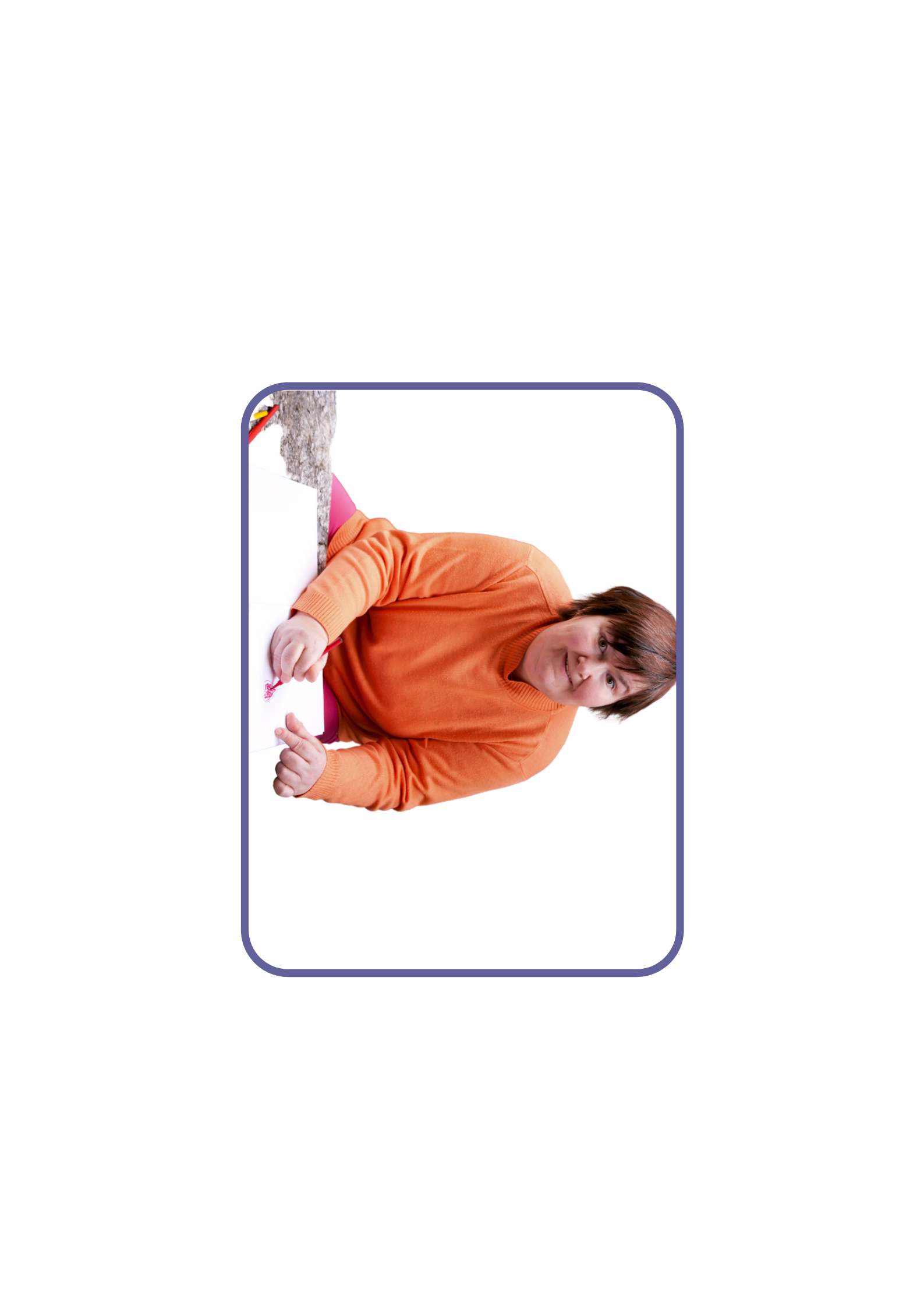 To do the Enabling Women Leadership Program you will need to fill out this Application Form. 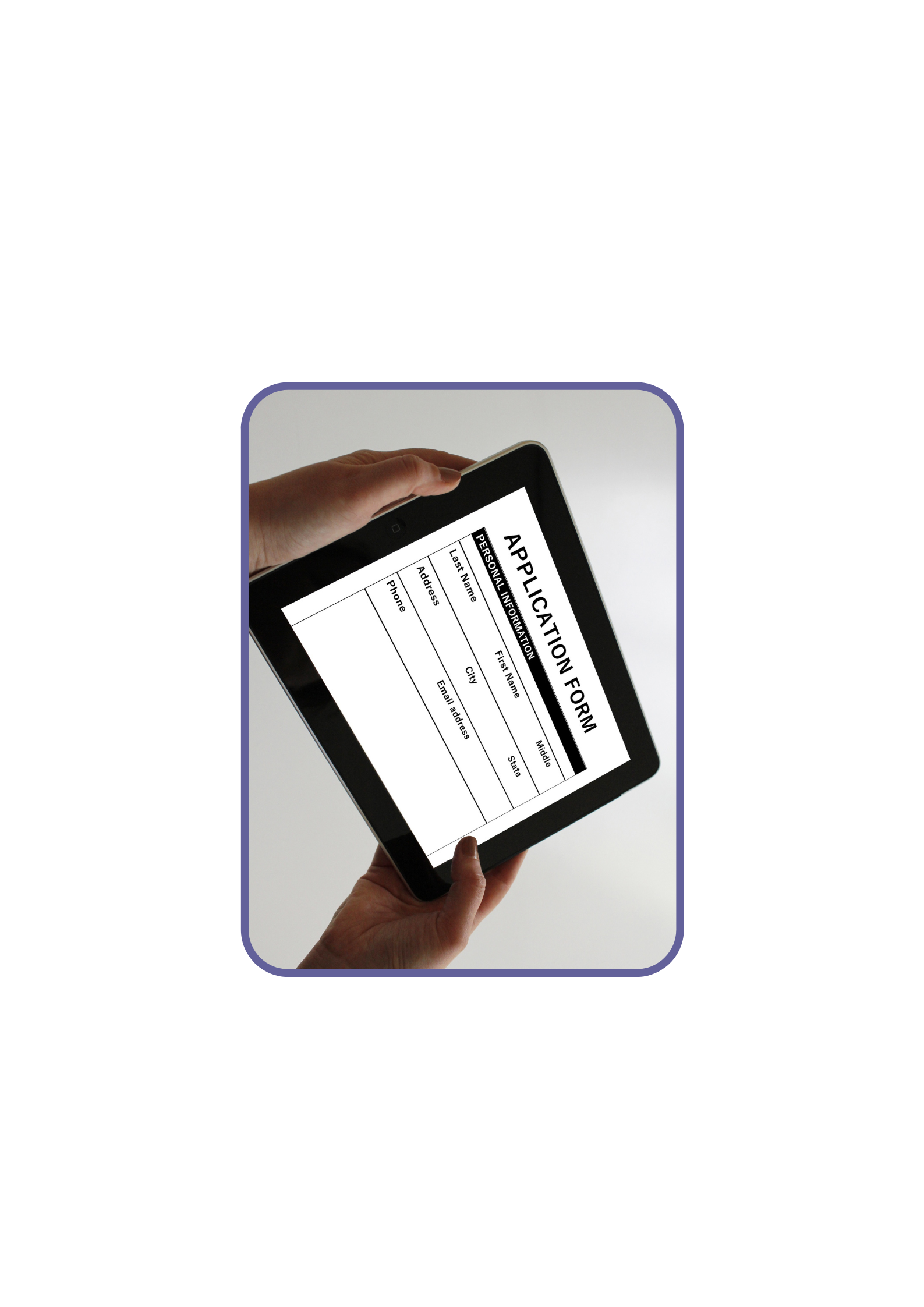 You can fill out the information on your computer, phone or tablet. 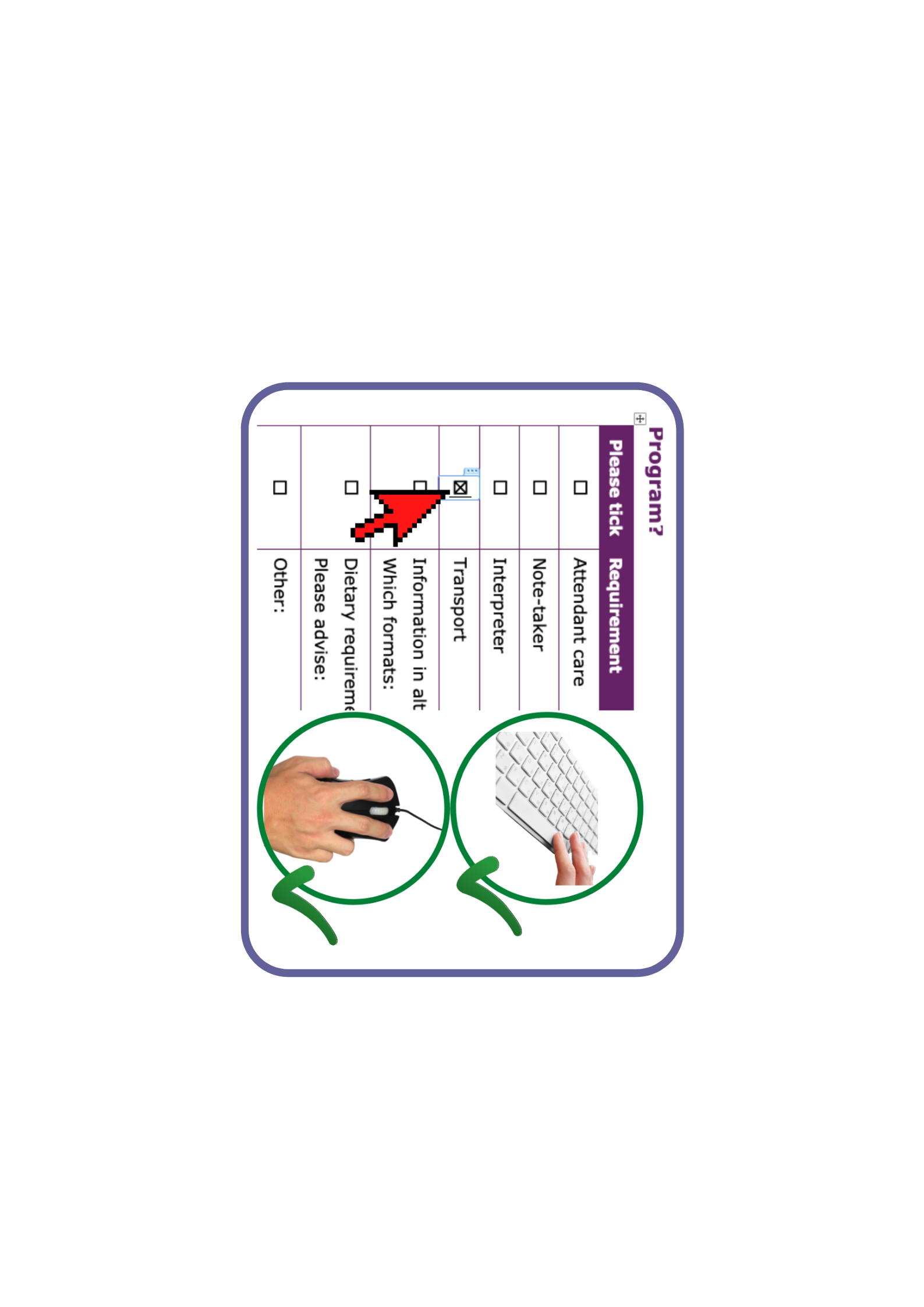 If you are using a computer to fill out this form, select the boxes by clicking the mouse or by using the spacebar.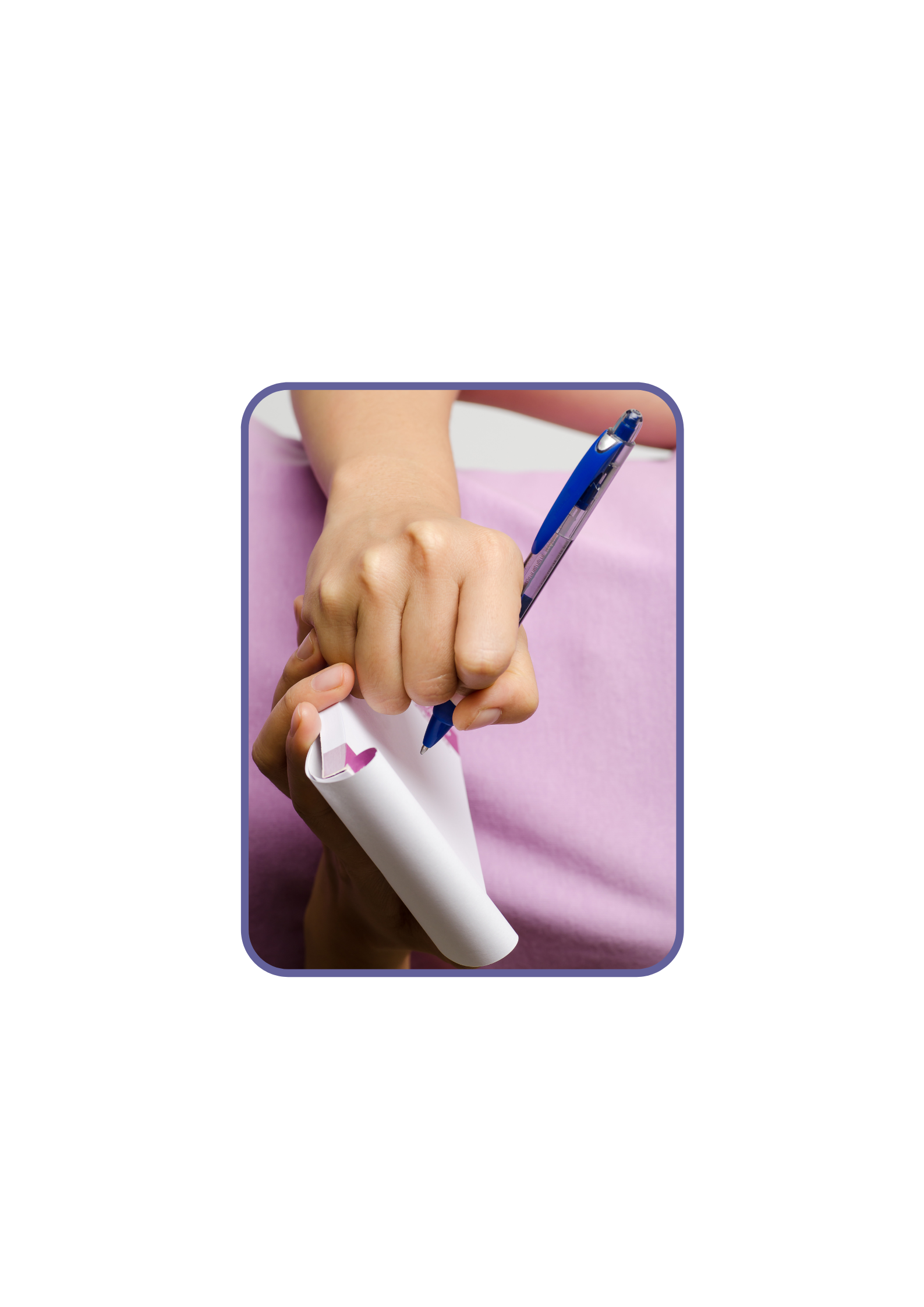 Or you can print out the form and write your answers in by hand and send it to us.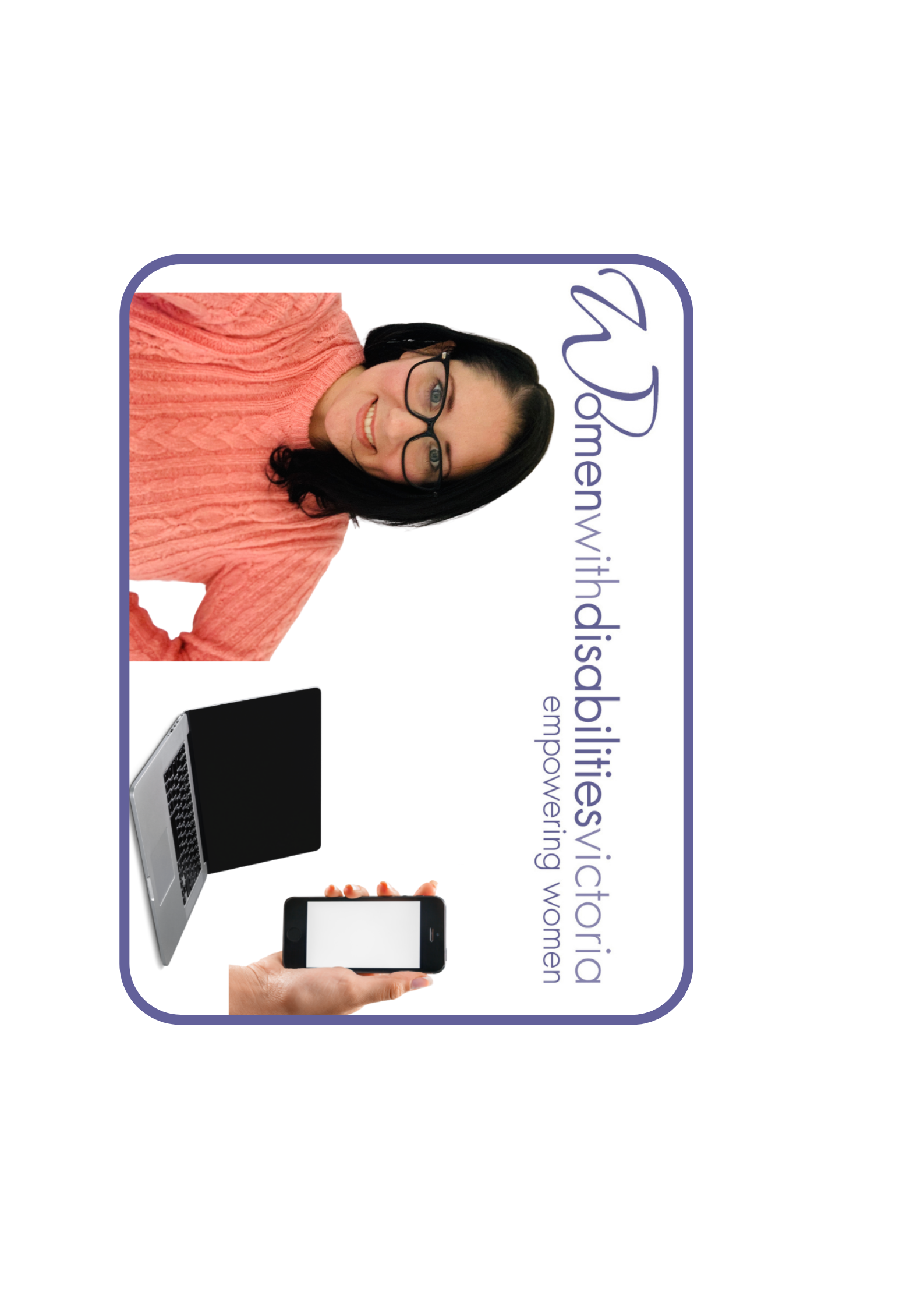 Or ask Brigitte at WDV for help.​      Call Brigitte on (03) 9286 7805 or email brigitte.stone@wdv.org.au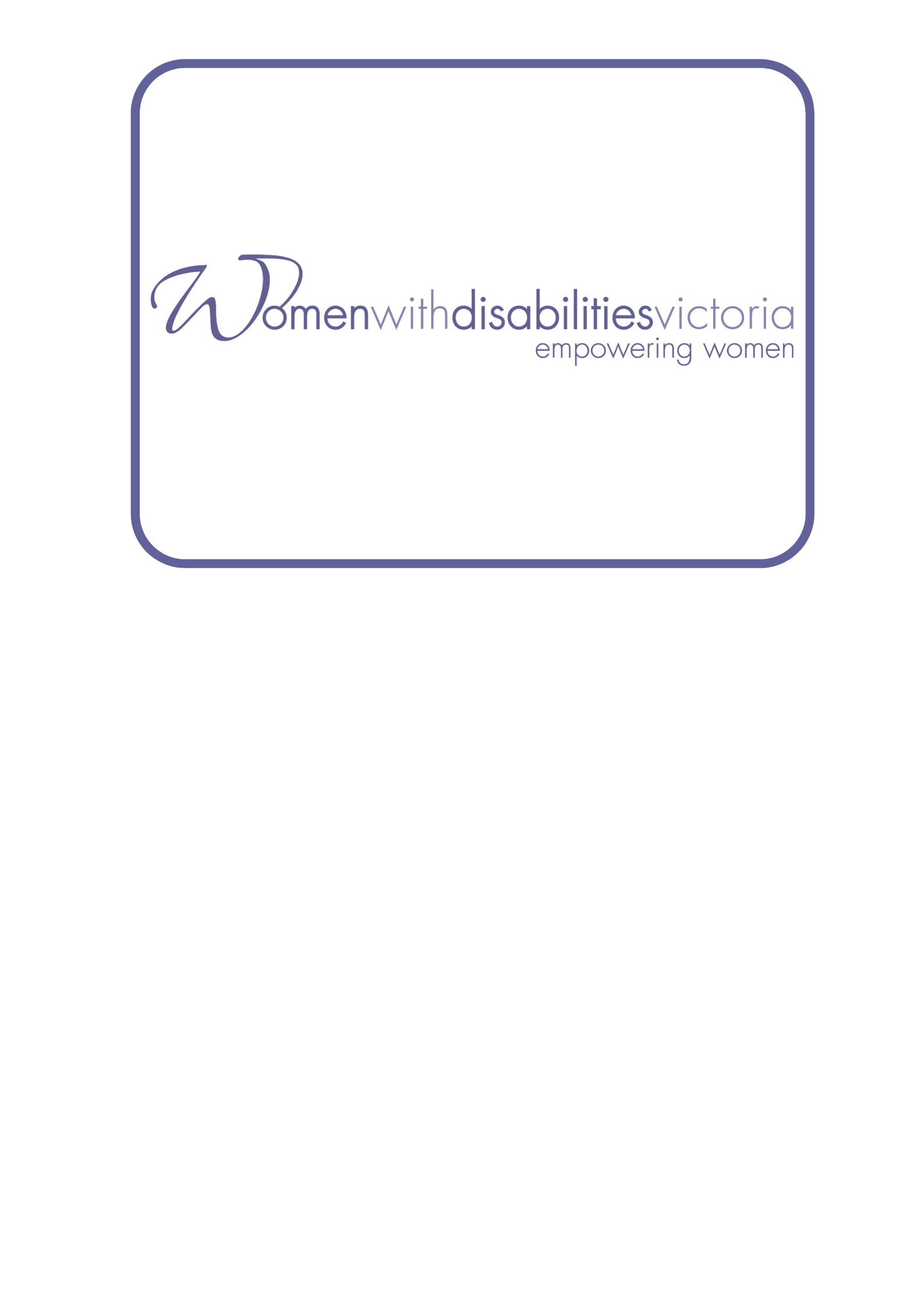 Women with Disabilities Victoria is an organisation that focuses on the needs of women and gender diverse people with disability. 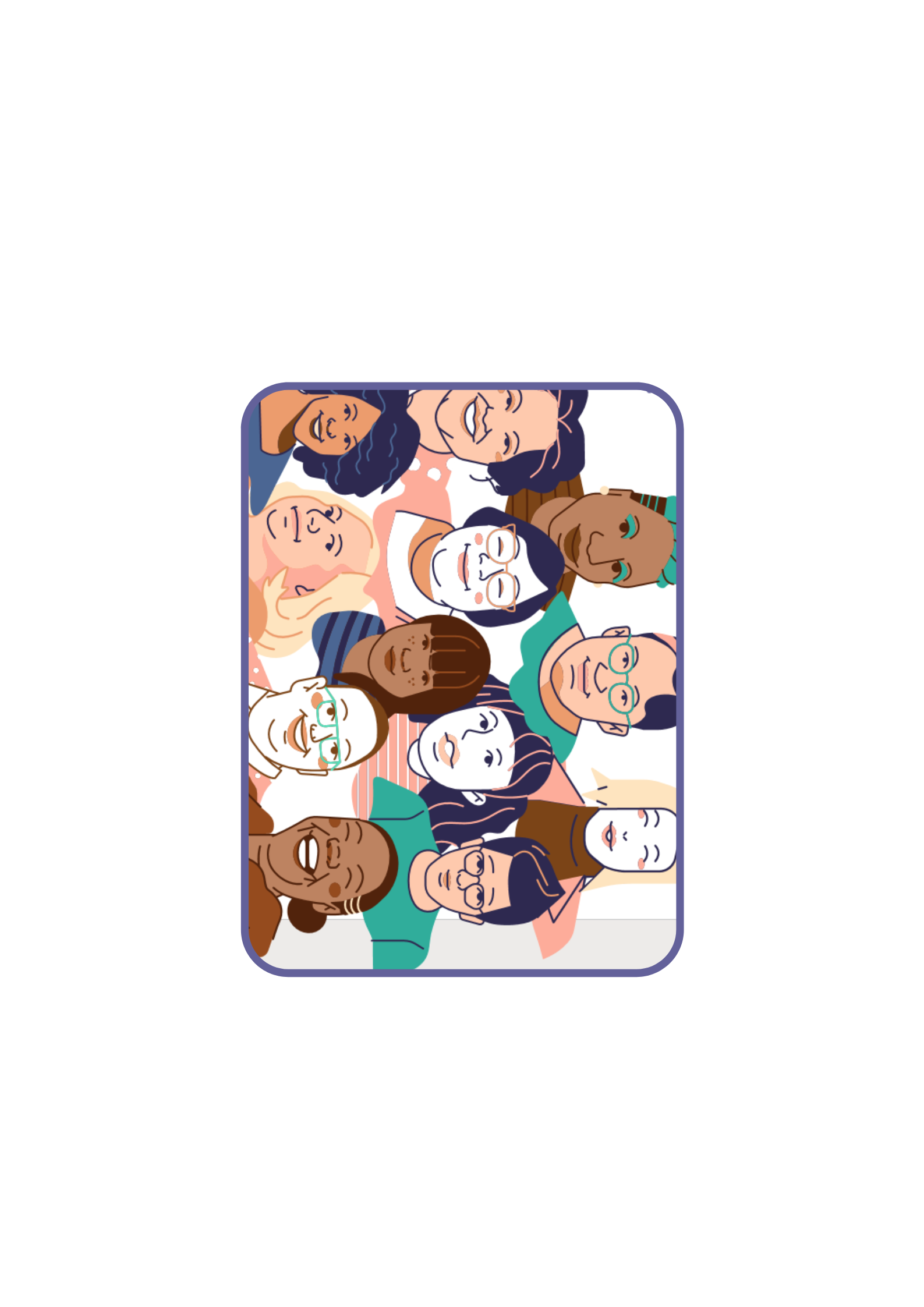 The Enabling Women Leadership Program is for: Women and gender diverse people with disability. Disability can be: physical, sensory, intellectual and cognitive, etc. 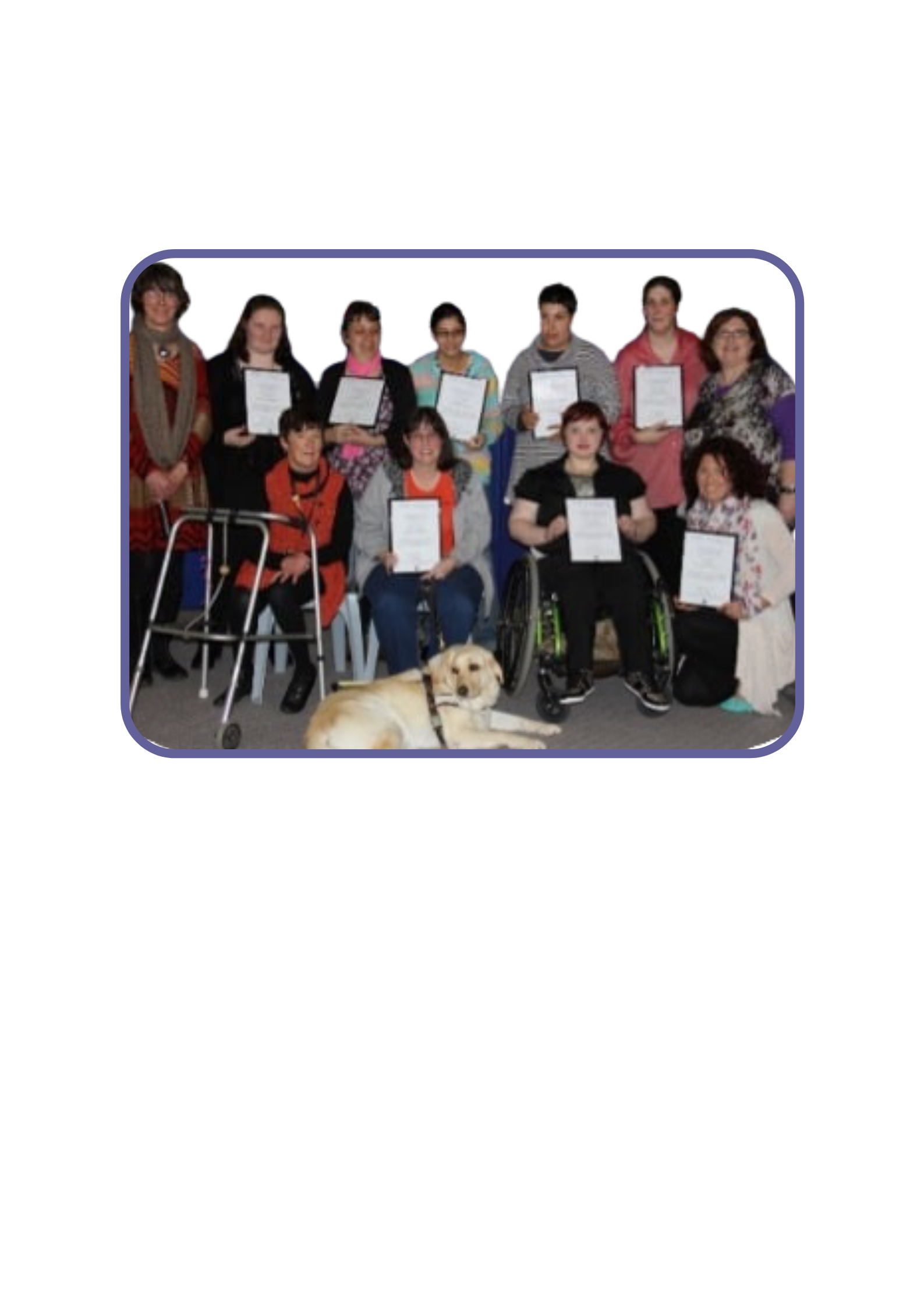 Deaf / deaf / hard of hearing,  Chronic illness, and/or pain,  Neurodiversity, e.g. autistic; or Mental health challenges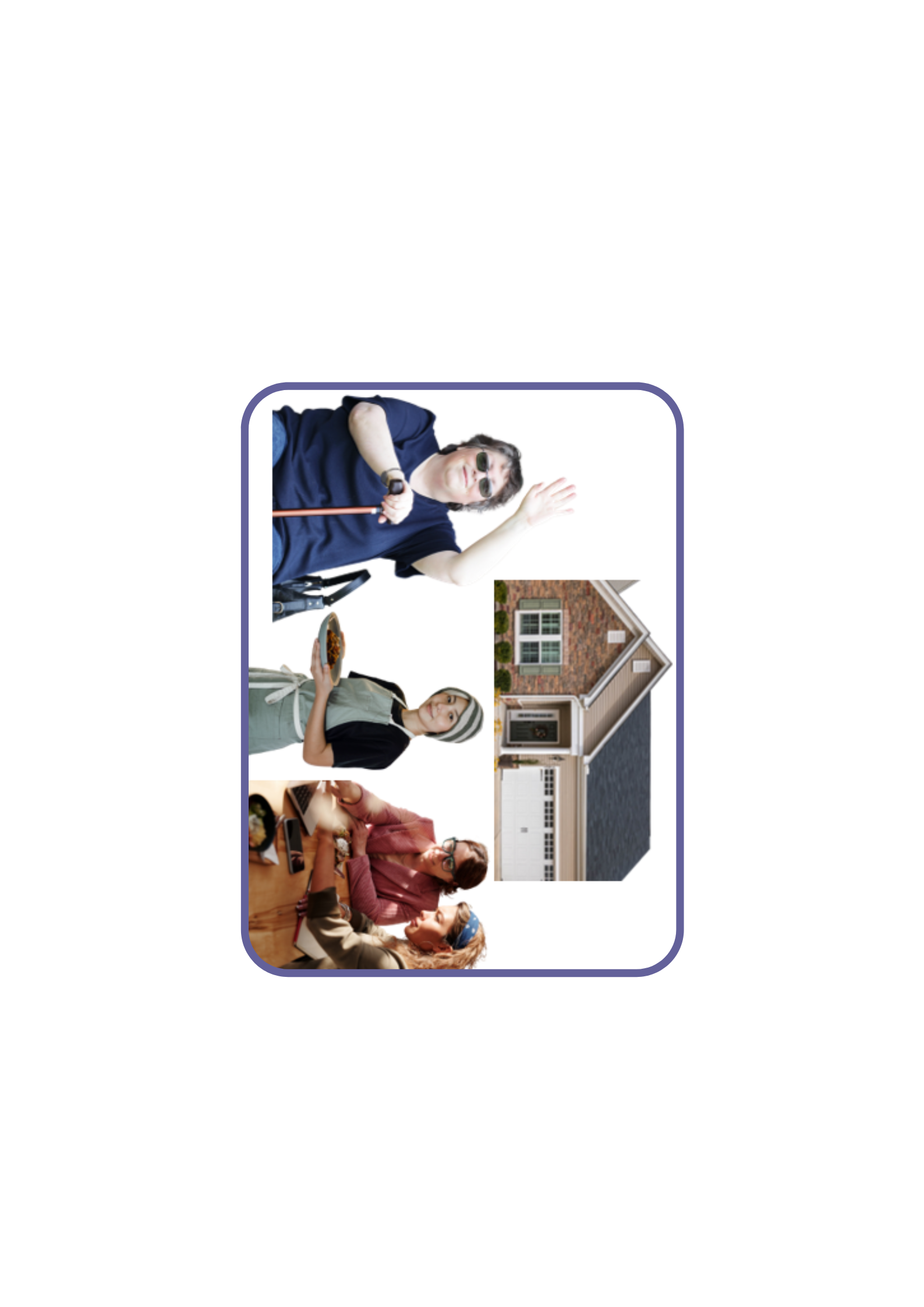 Who live, work, study or play in the Colac Otway Region.  Your Details	Questions about youPut your answer in the column next to the question. To participate in the Program online:Are there any access needs you have to support you to do the Program from home?Keeping everyone safe and healthy is very important to us. To do this with Covid-19 we must follow rules from the Government. During the Enabling Women Program you may be asked to do some of the things listed below.Some people with disability have conditions that mean they cannot do all these things and that’s ok. This is called an exemption and you can tick the exemption box if you need. The answers to these next questions are to help us keep you and everybody else safe. We will not use them to decide if you will be able to be a part of the Program. DatesThe Program, including the Graduation, will take place over 9 weeks. Each session will run from 10am – 2pm. With lots of breaks and time for lunch.Covid-19 has made things very hard to plan things too far into the future so we are asking you to let us know what days you might have free. We know plans may change and that is ok. Looking at your calendar right now, what days do you have free to do the Program? We hope to make the Program a culturally safe and supportive space for participants with diverse backgrounds. Including people from LGBTQIA+, CALD, and Aboriginal/Torres Strait Islander communities.We know that some women and gender diverse people with disability will experience violence through their life and we want to make sure they feel safe and supported in the Program. We do this by;being aware of what some participant’s may have been through. Creating a warm and comfortable place for everybody.being kind and thoughtful. Making things called Access Keys that give you lots of information about the Program and making Content Warnings that will let you know if we are going to talk about hard things like violence. For more information on how we can support your participation please let us know.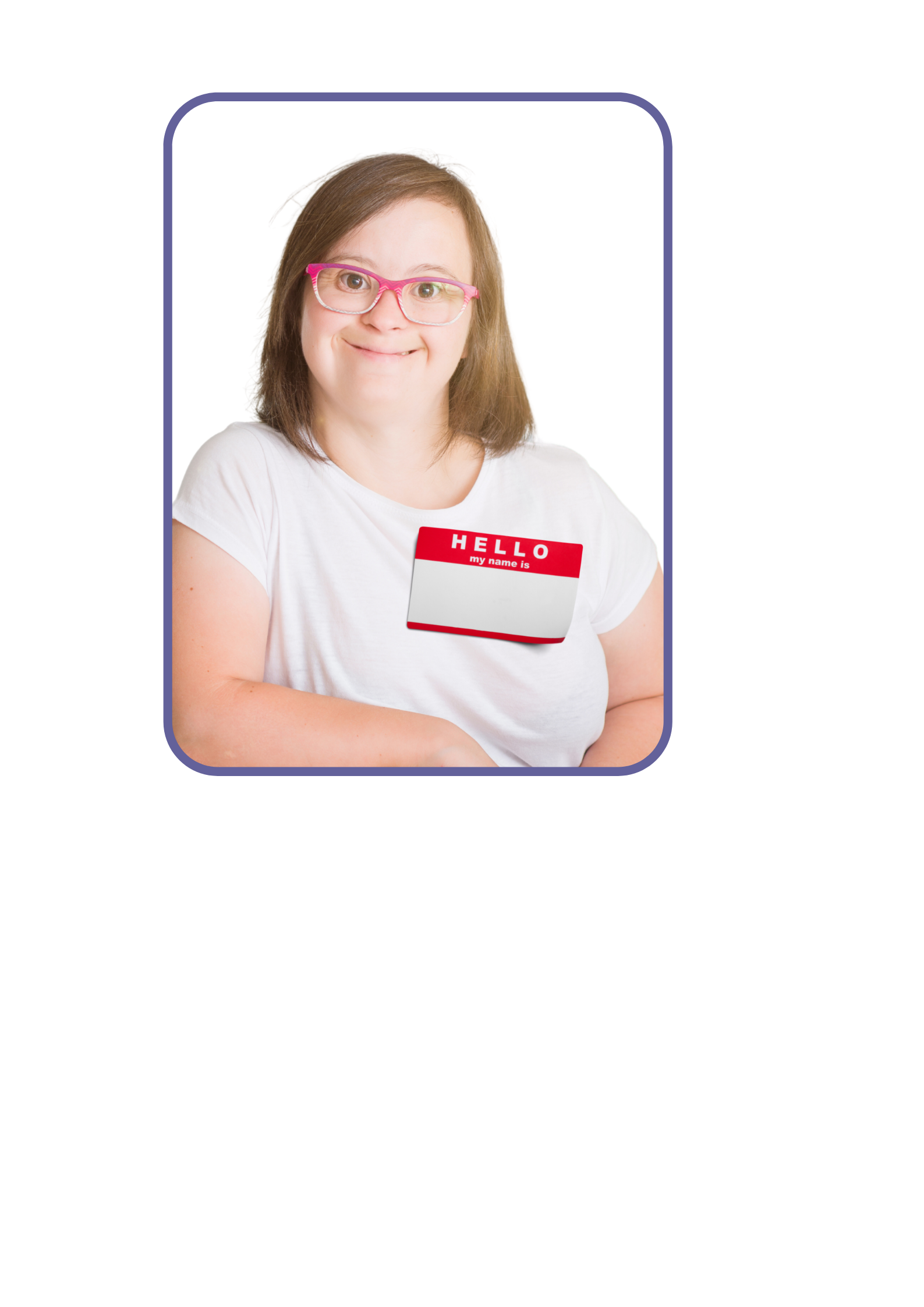 First Name:Family Name: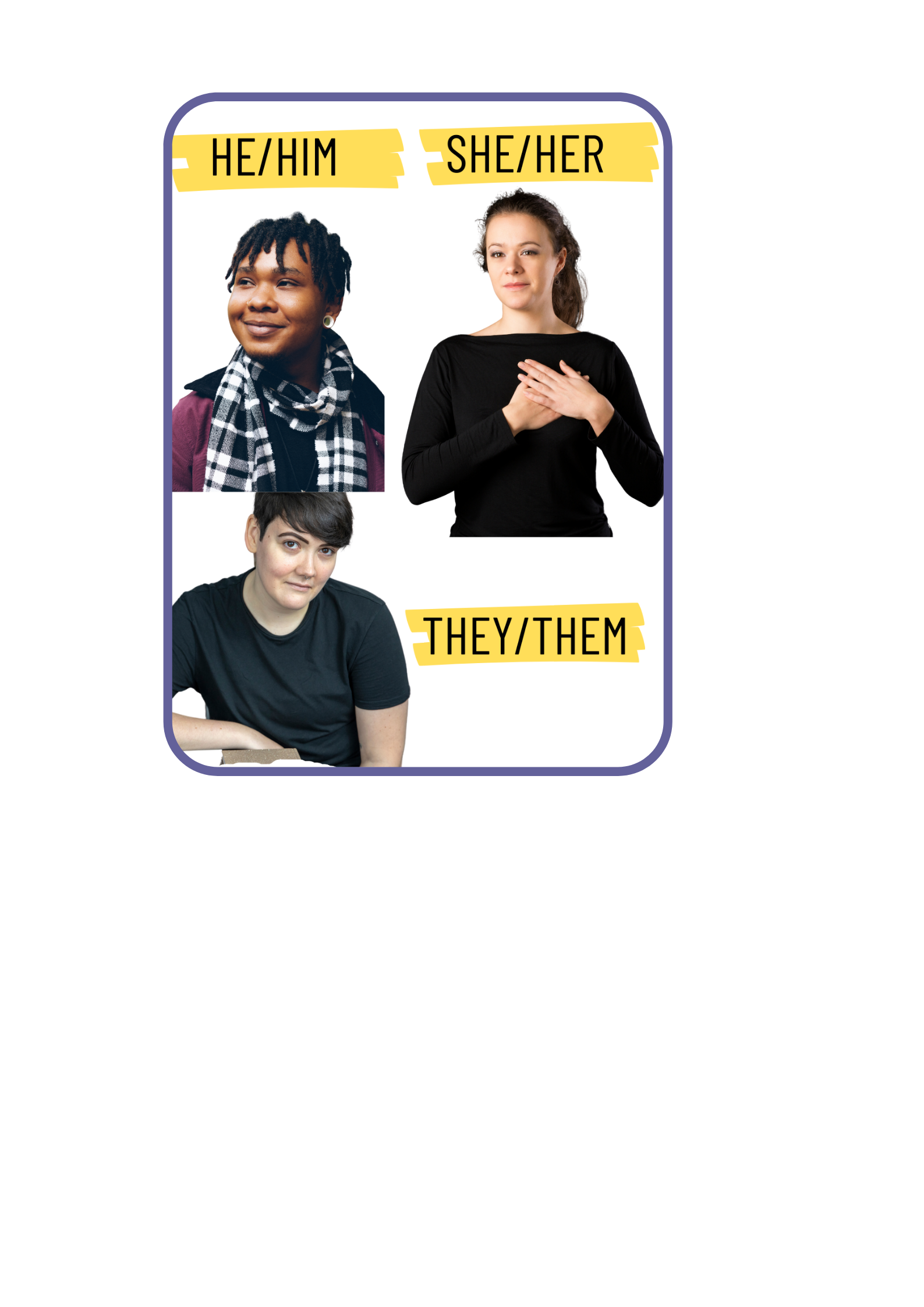 Pronouns: For example: if someone is talking about you, would you like them to say “she is or they are doing the Program”?Pronouns: For example: if someone is talking about you, would you like them to say “she is or they are doing the Program”? She/Her		 They/them	 He/Him		 Ze/Hir	 Choose not to say Other:  She/Her		 They/them	 He/Him		 Ze/Hir	 Choose not to say Other: 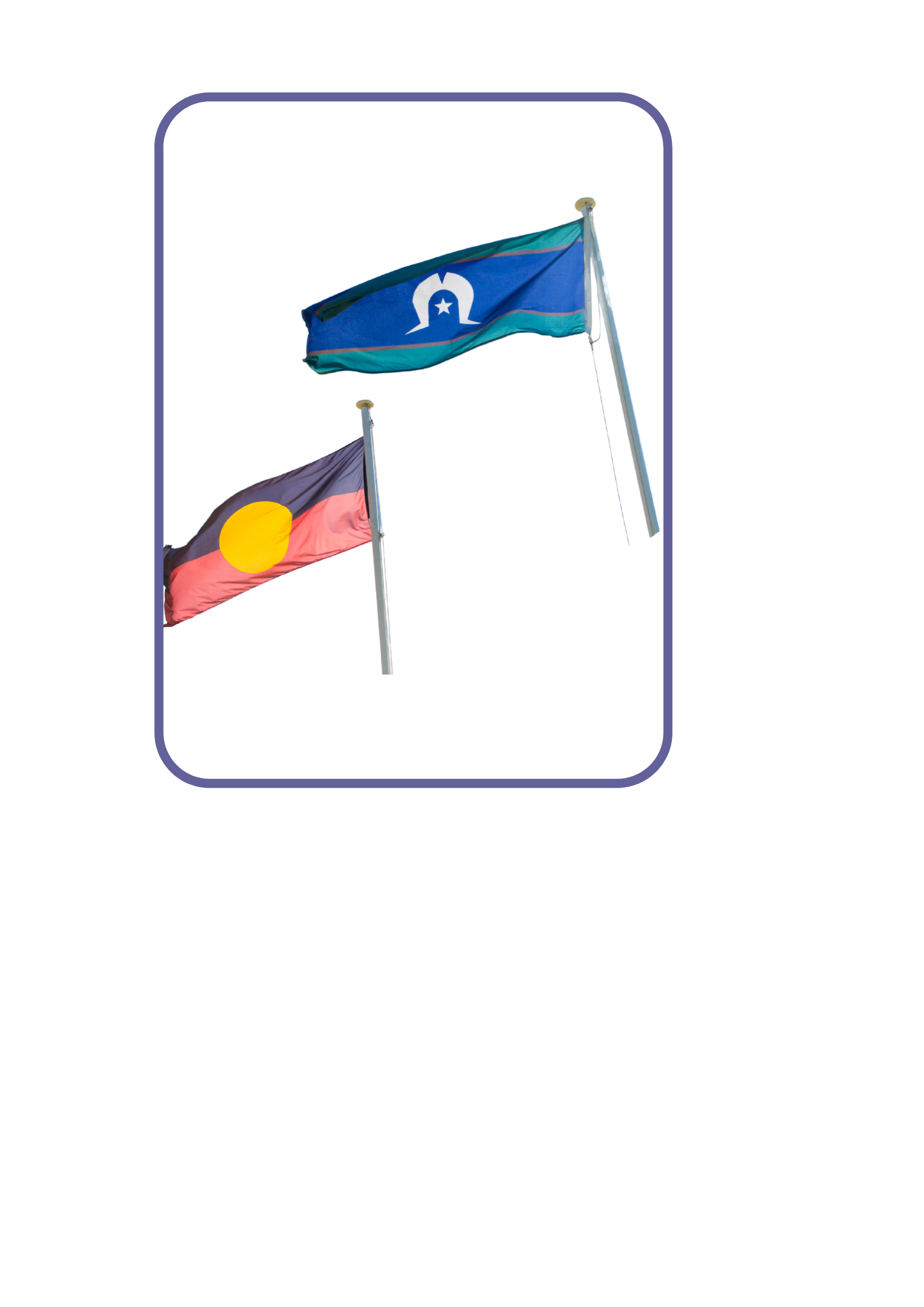 Do you identify as Aboriginal or Torres Strait Islander? Do you identify as Aboriginal or Torres Strait Islander?  Yes – Torres Strait Islander Yes – Aboriginal  Both			 No 			 Prefer not to say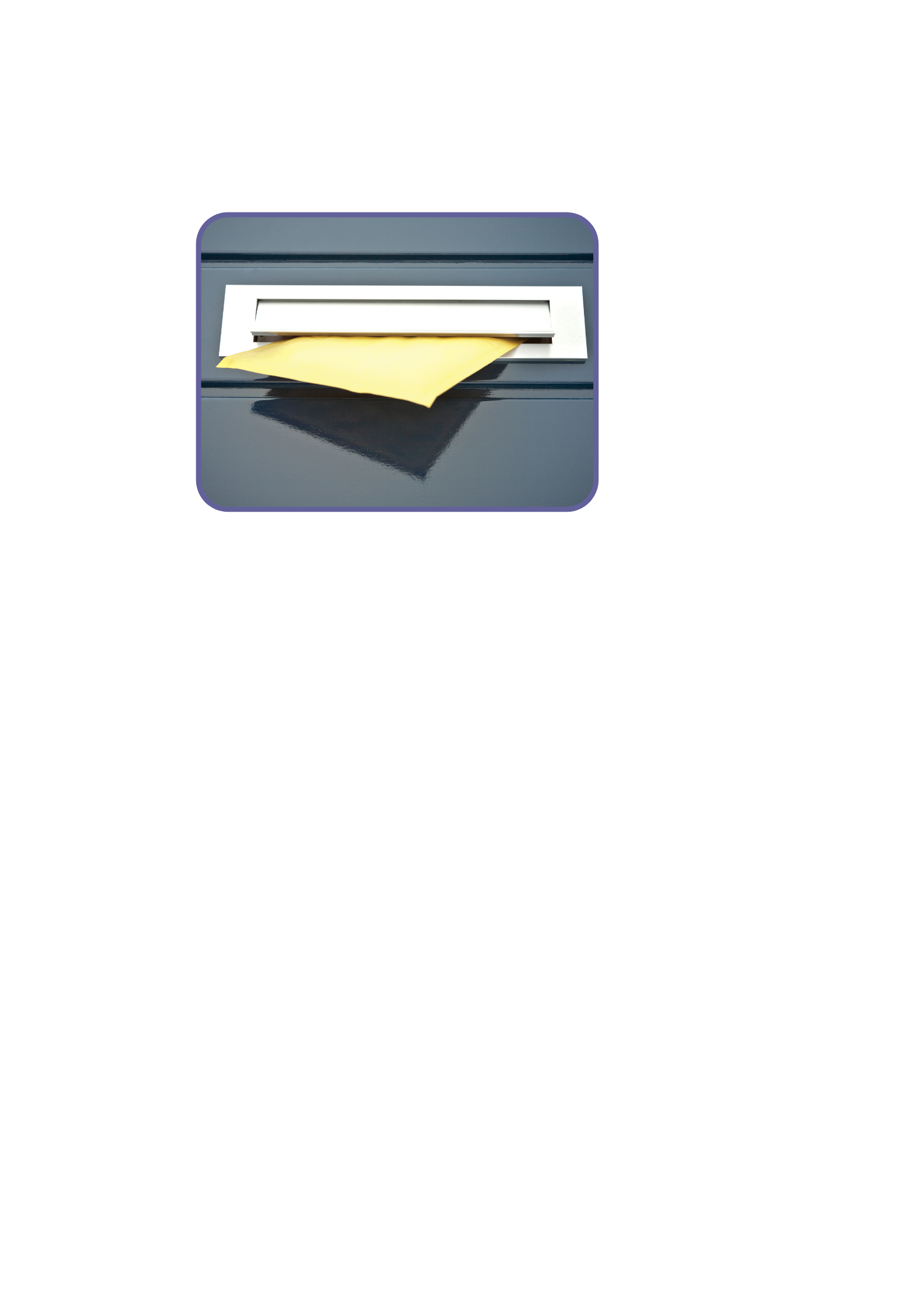 Postal Address:Postal Address: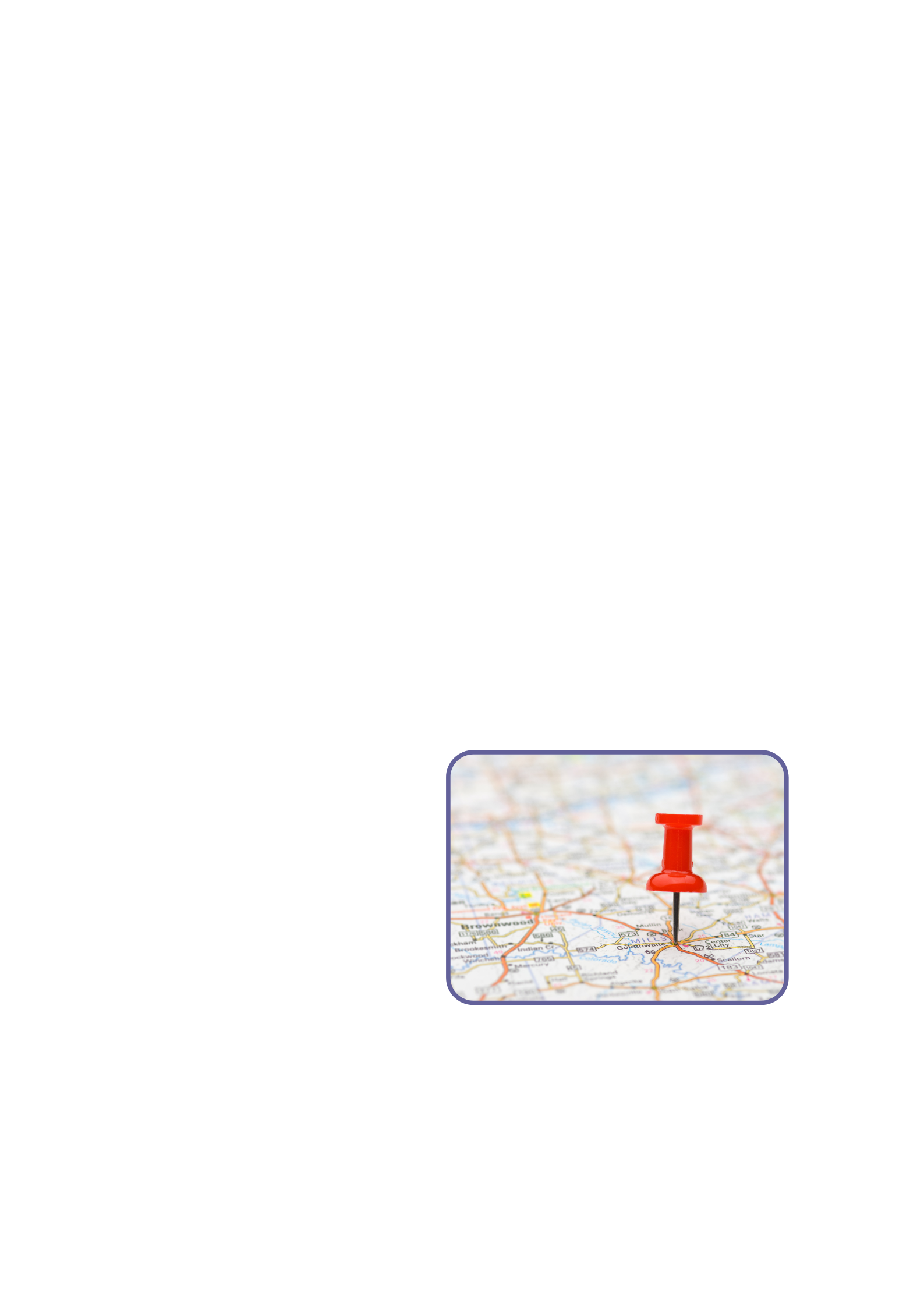 Postcode: Suburb: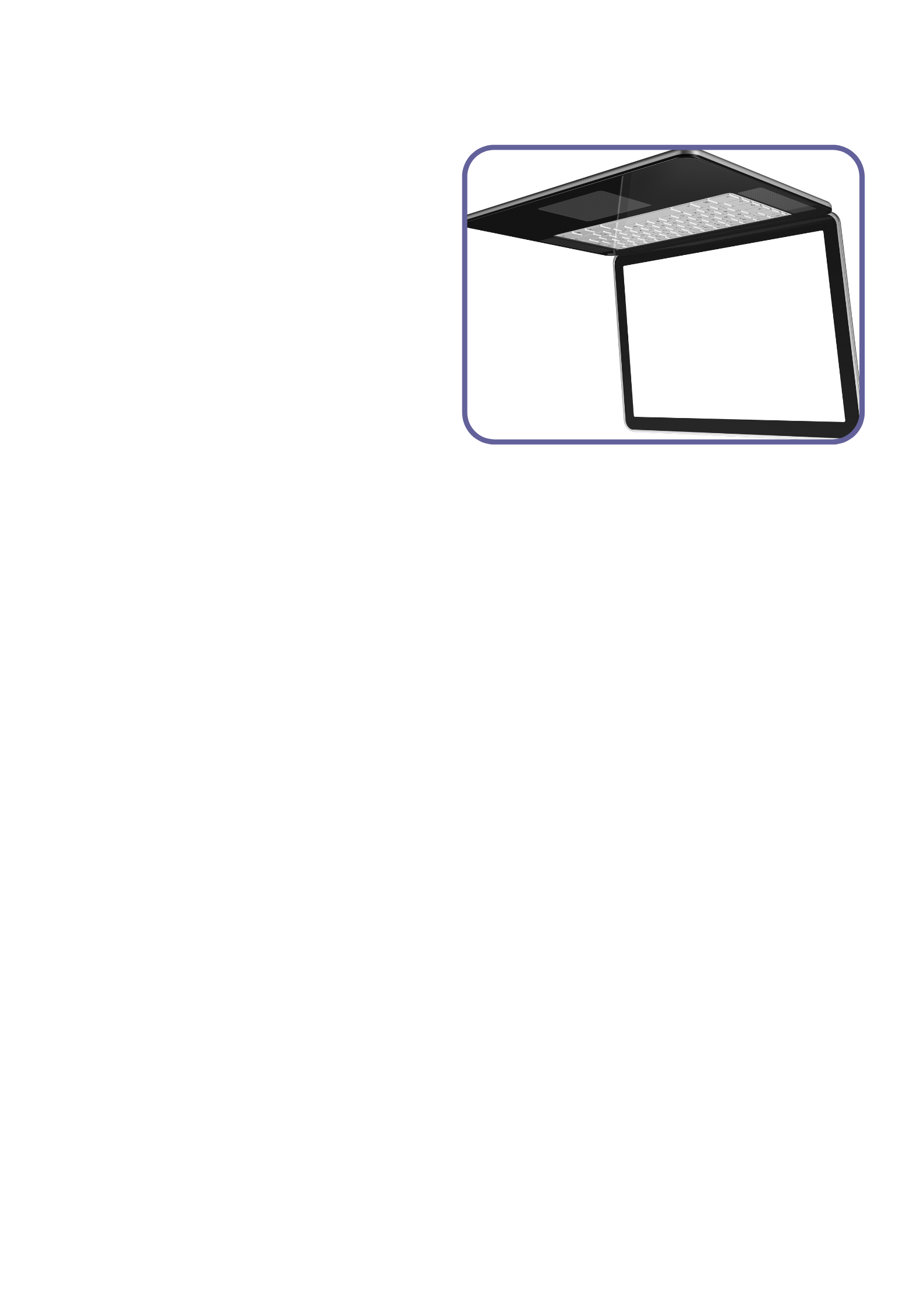 Email Address:Email Address: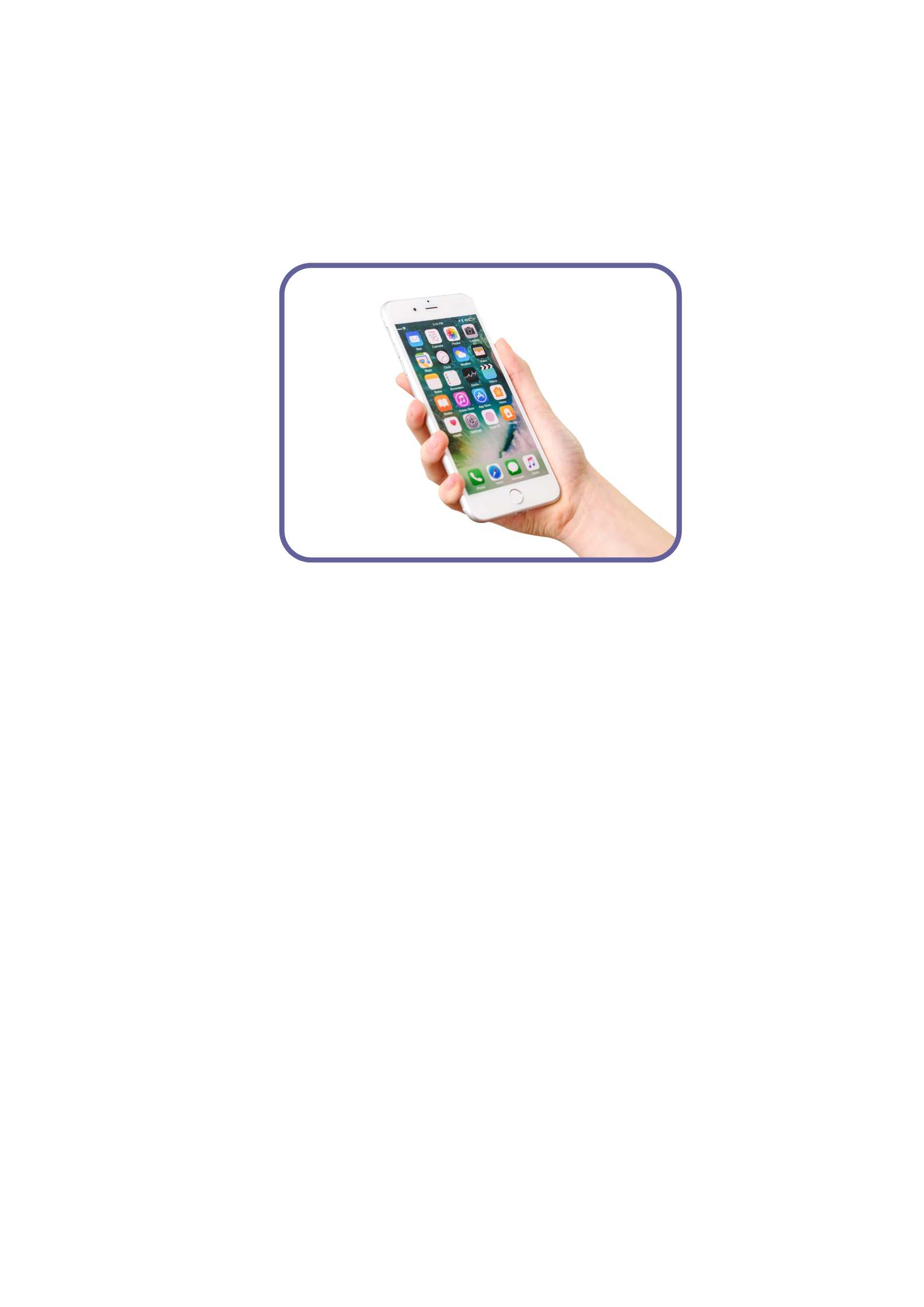 Phone Number:Phone Number:QuestionYour AnswerWhat do you do for fun?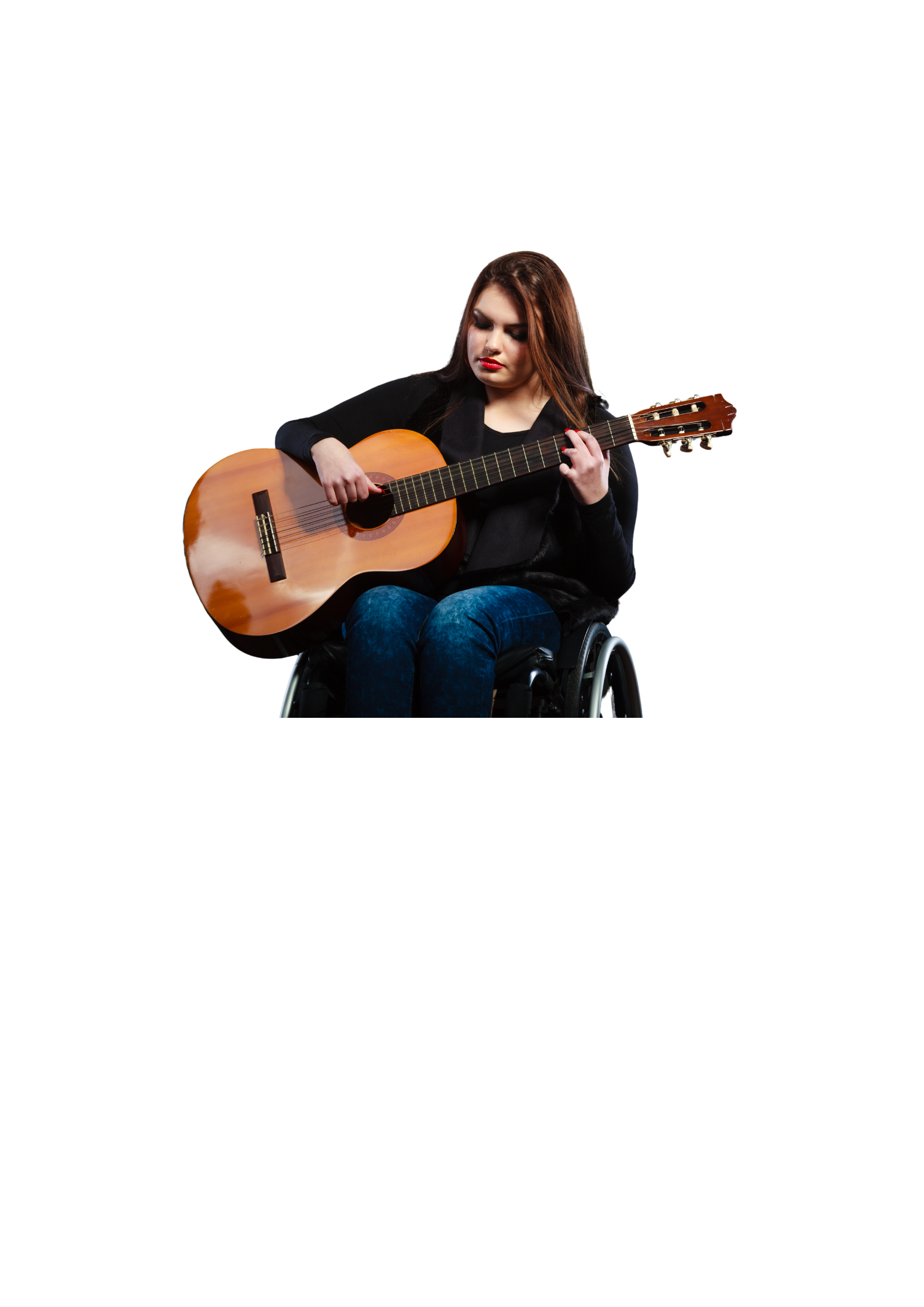 Examples: playing music, sport or watching TVWhy do you want to do the Enabling Women Program?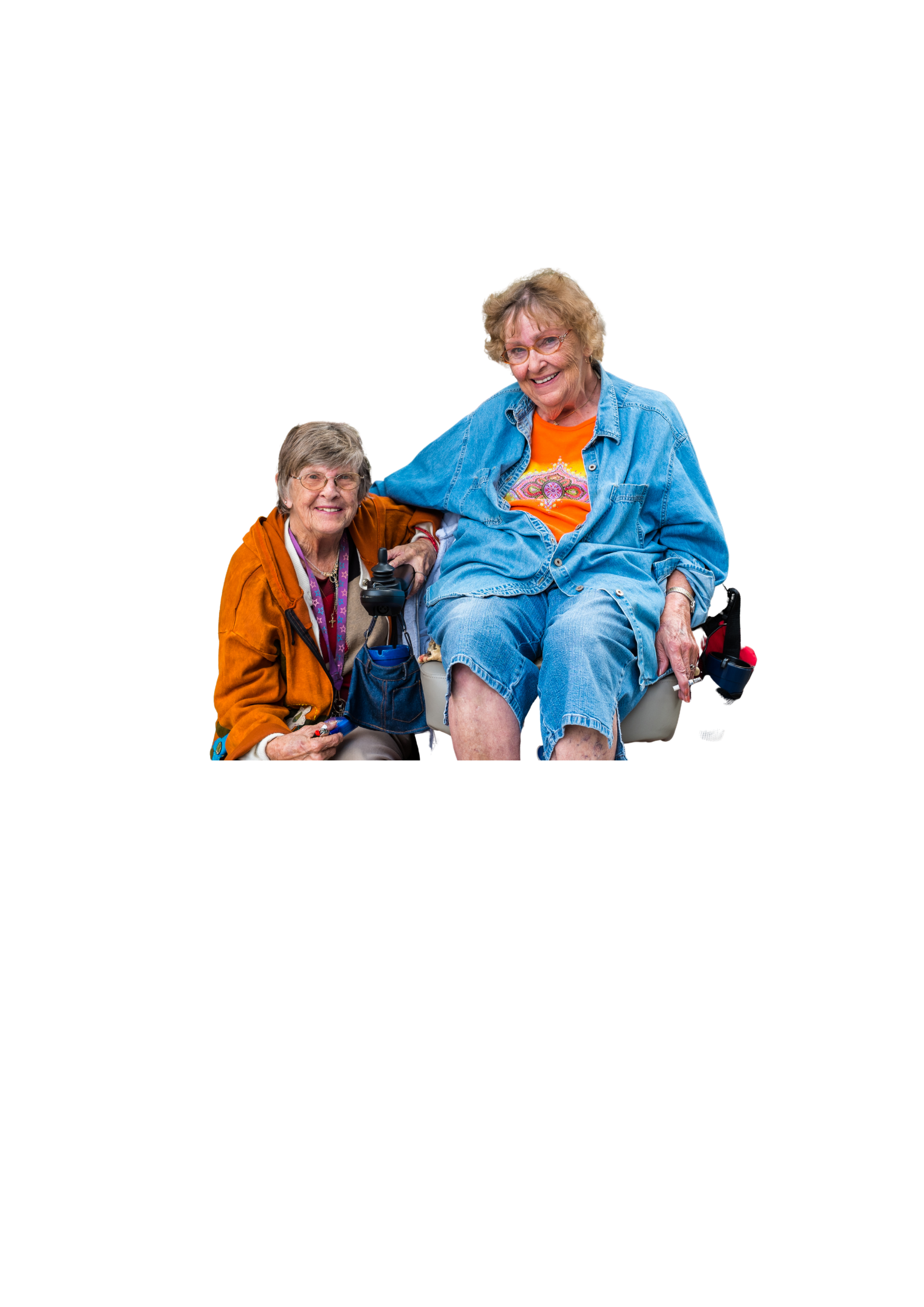 Examples: to be more empowered or to meet new peoplea. Has anything stopped you from joining in the activities you want?  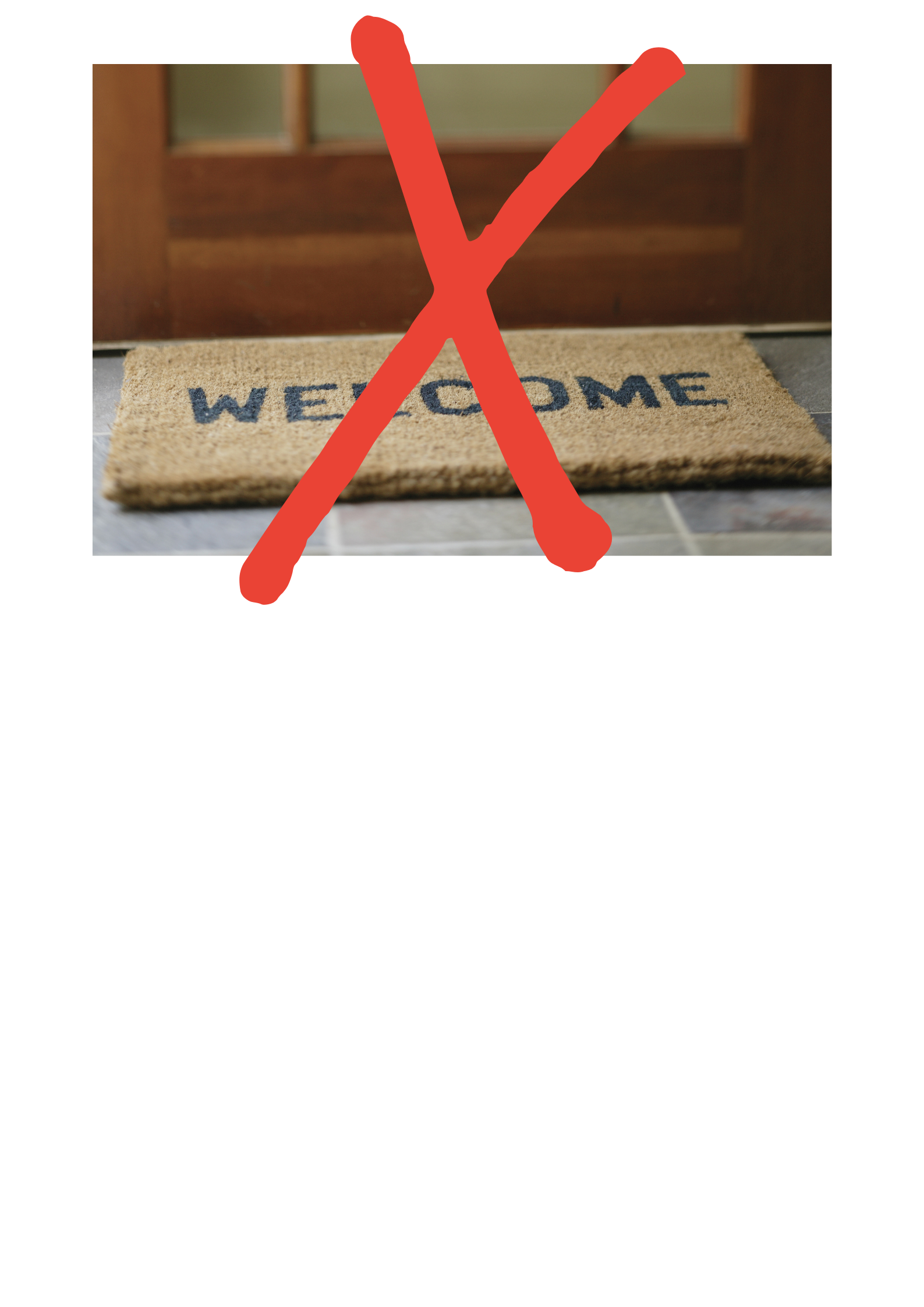  Example: feeling like you are not welcome  Yes  Nob. If you answered yes, do you think this was worse because of your disability?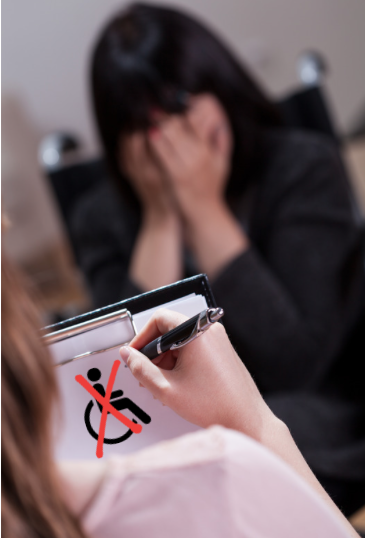  Yes  Noc. Did you get past the problem?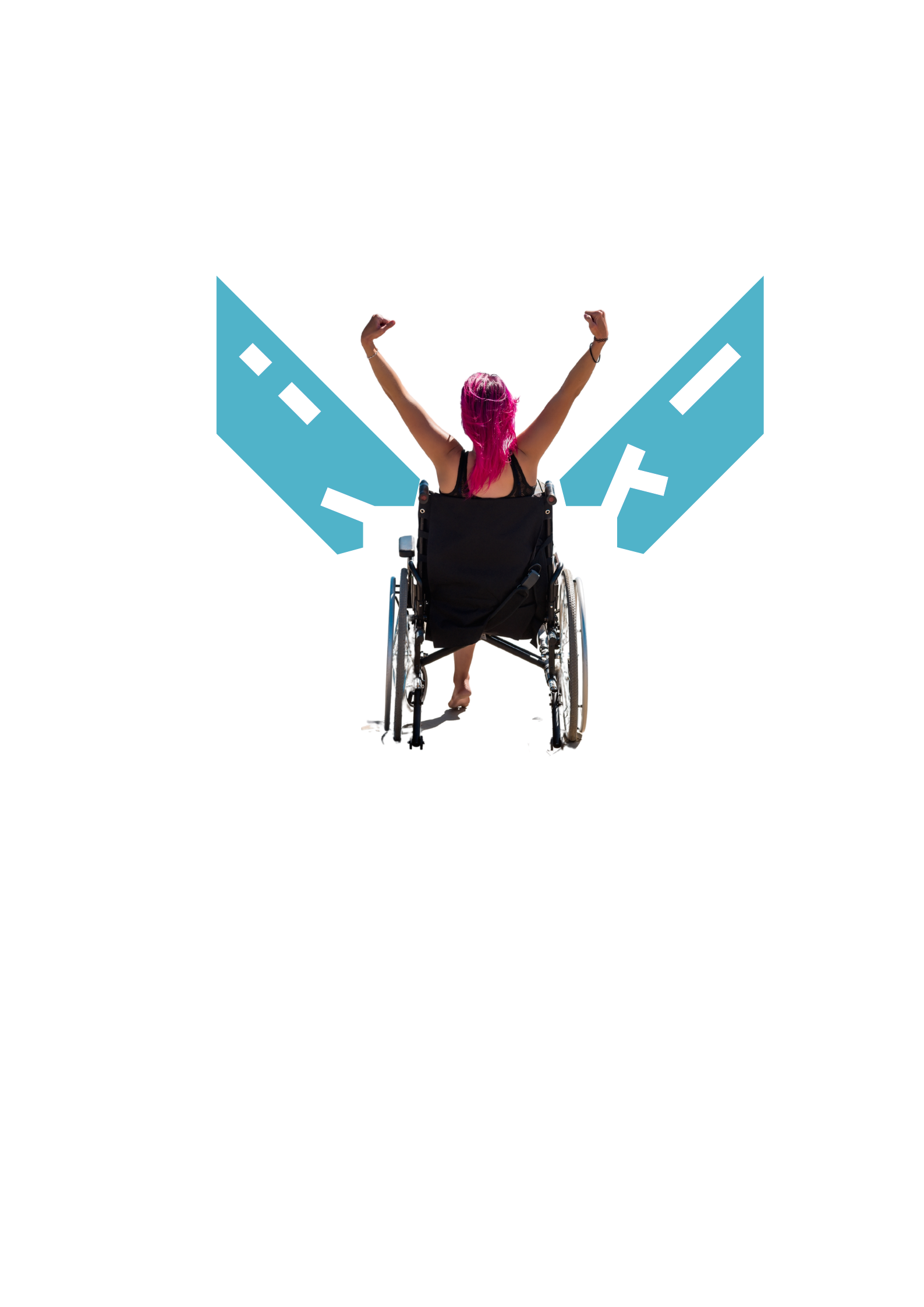  Yes  Nod. If yes, what did you do?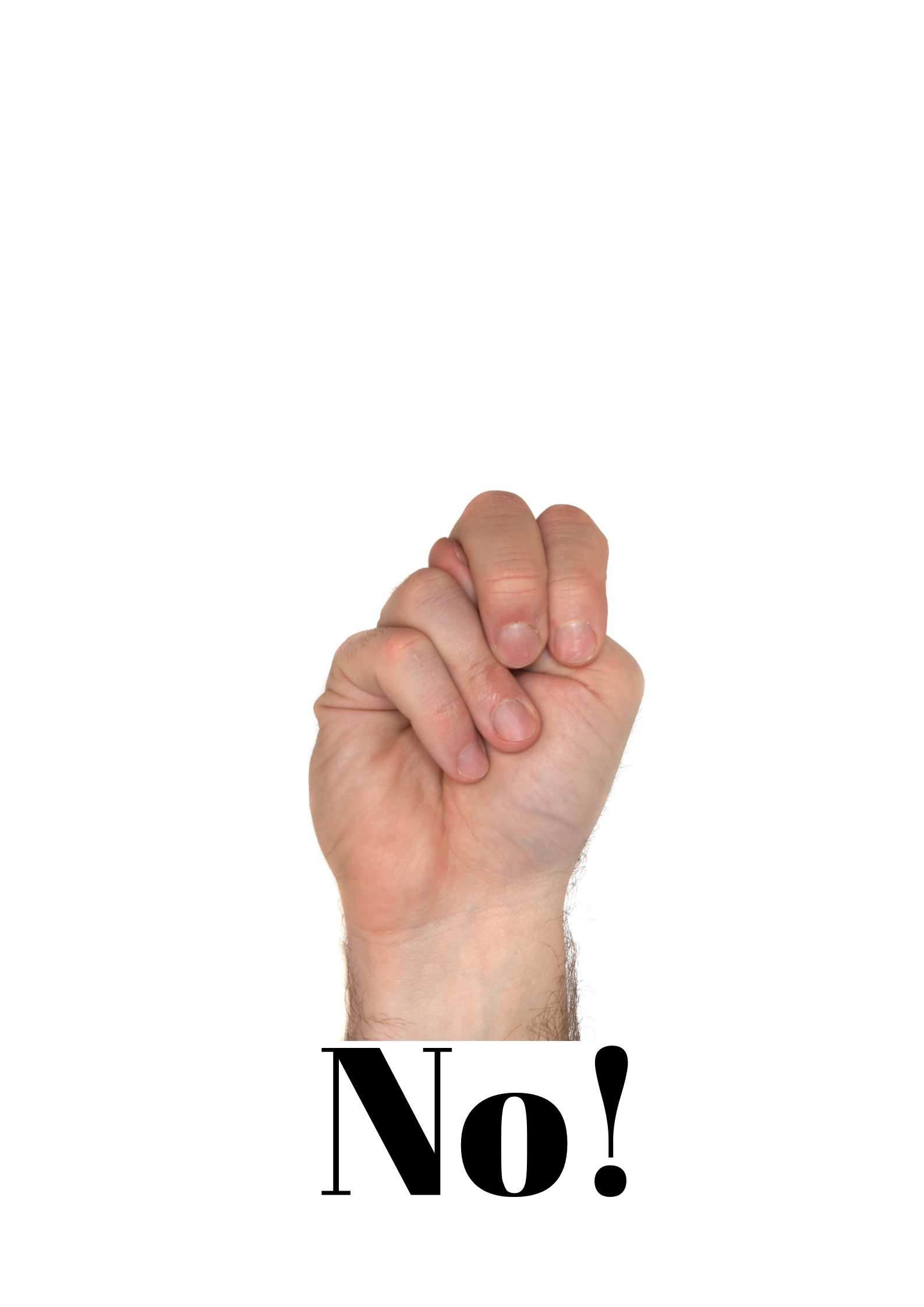 Example: Telling someone no.4. What links do you have with Colac? Examples: you live, work, study or have friends here.a. Are you a member of any groups? 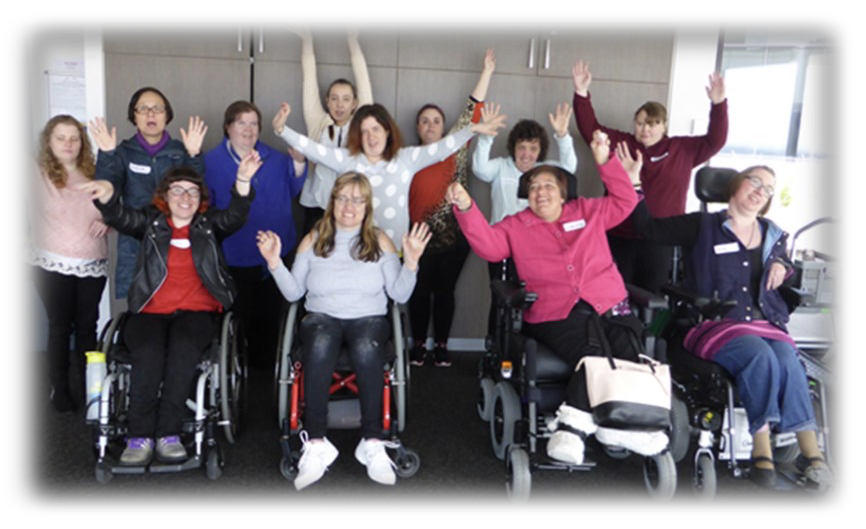 Example: Self-Advocacy Groupb. What did you do as a member of these groups? 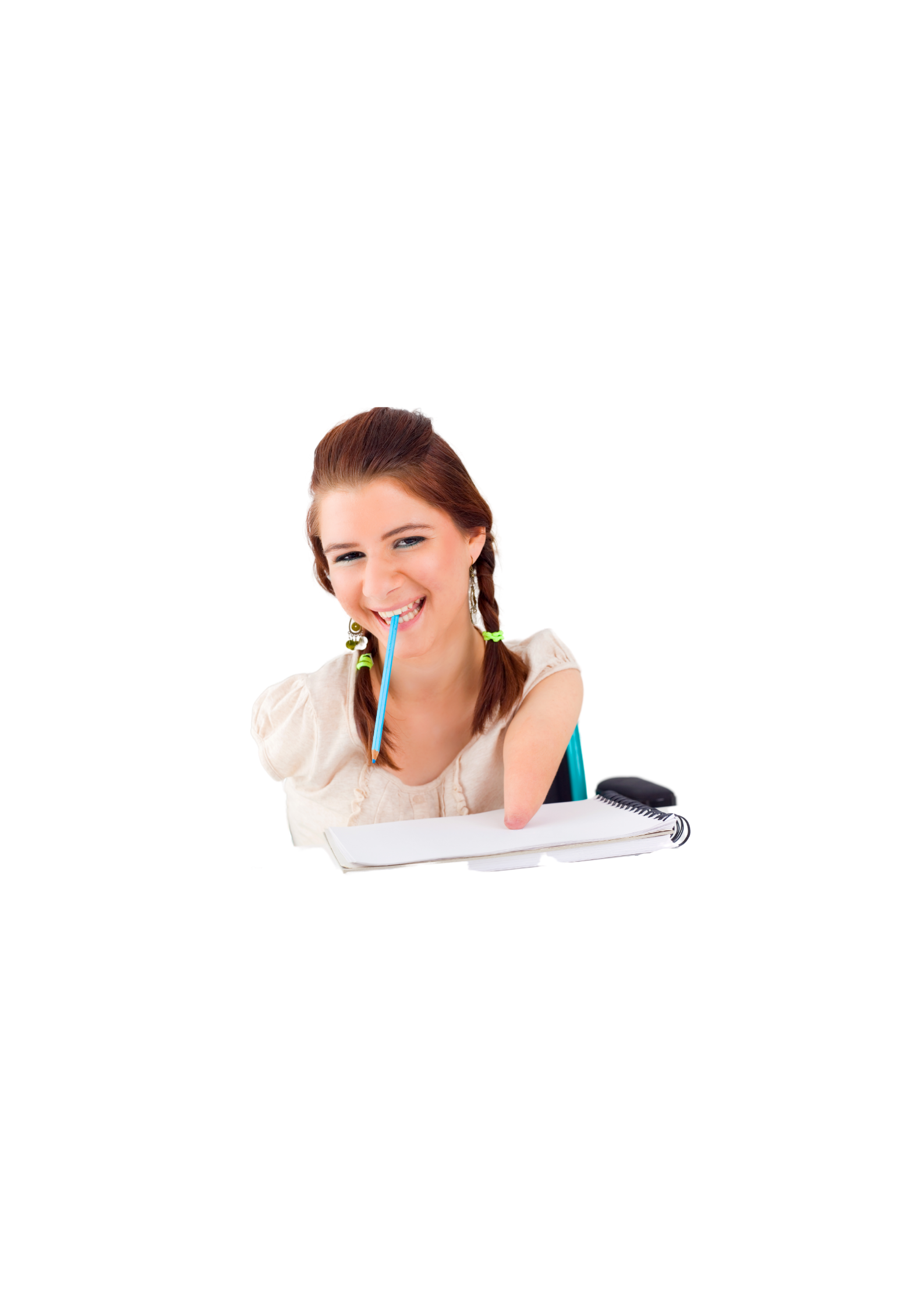 Example: Writing letters to the local council or art projects6. How did you hear about the Enabling Women Program?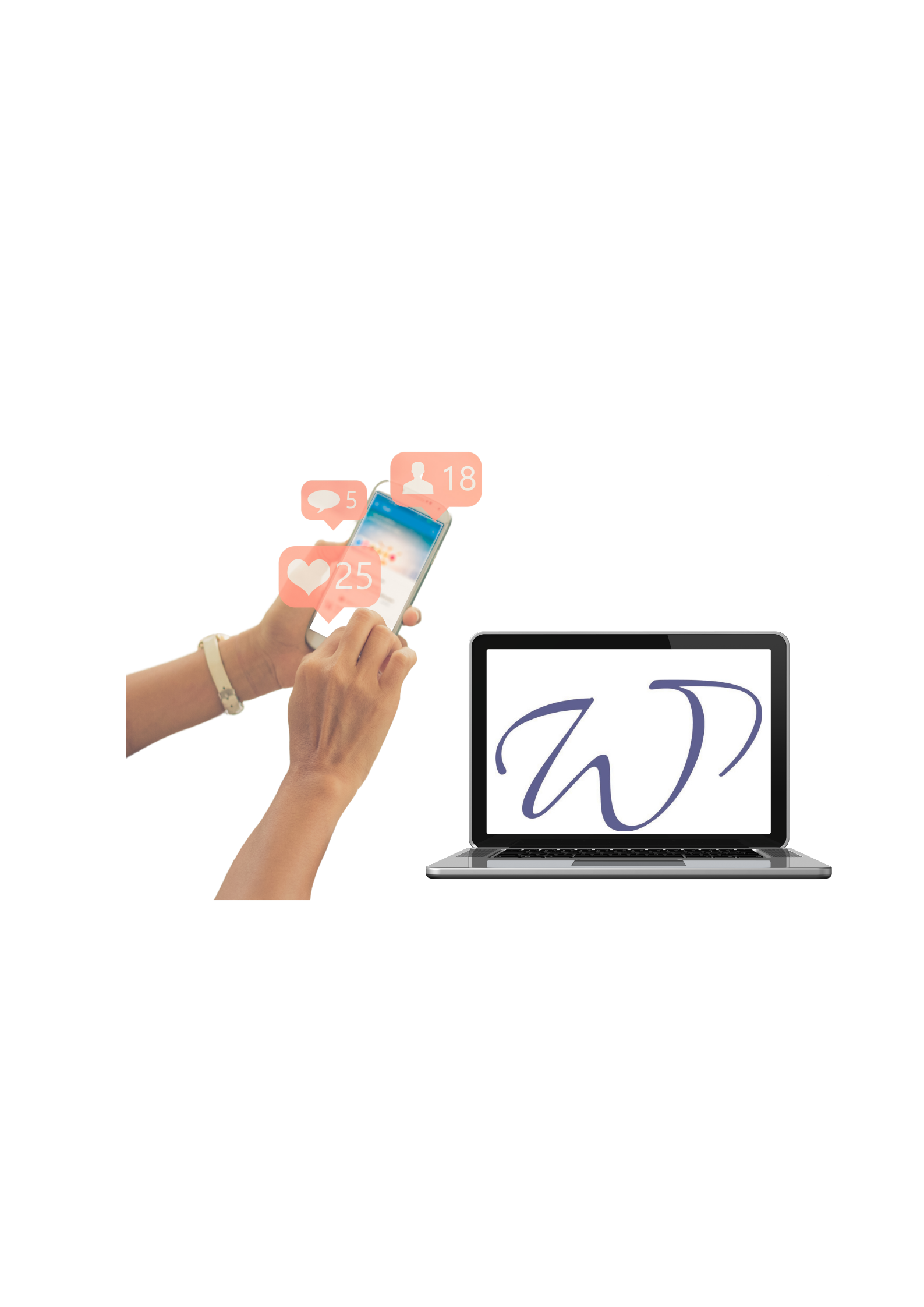 Example: Social Media or the WDV NewsletterRequirementPlease tickDo you have a computer with the internet at home?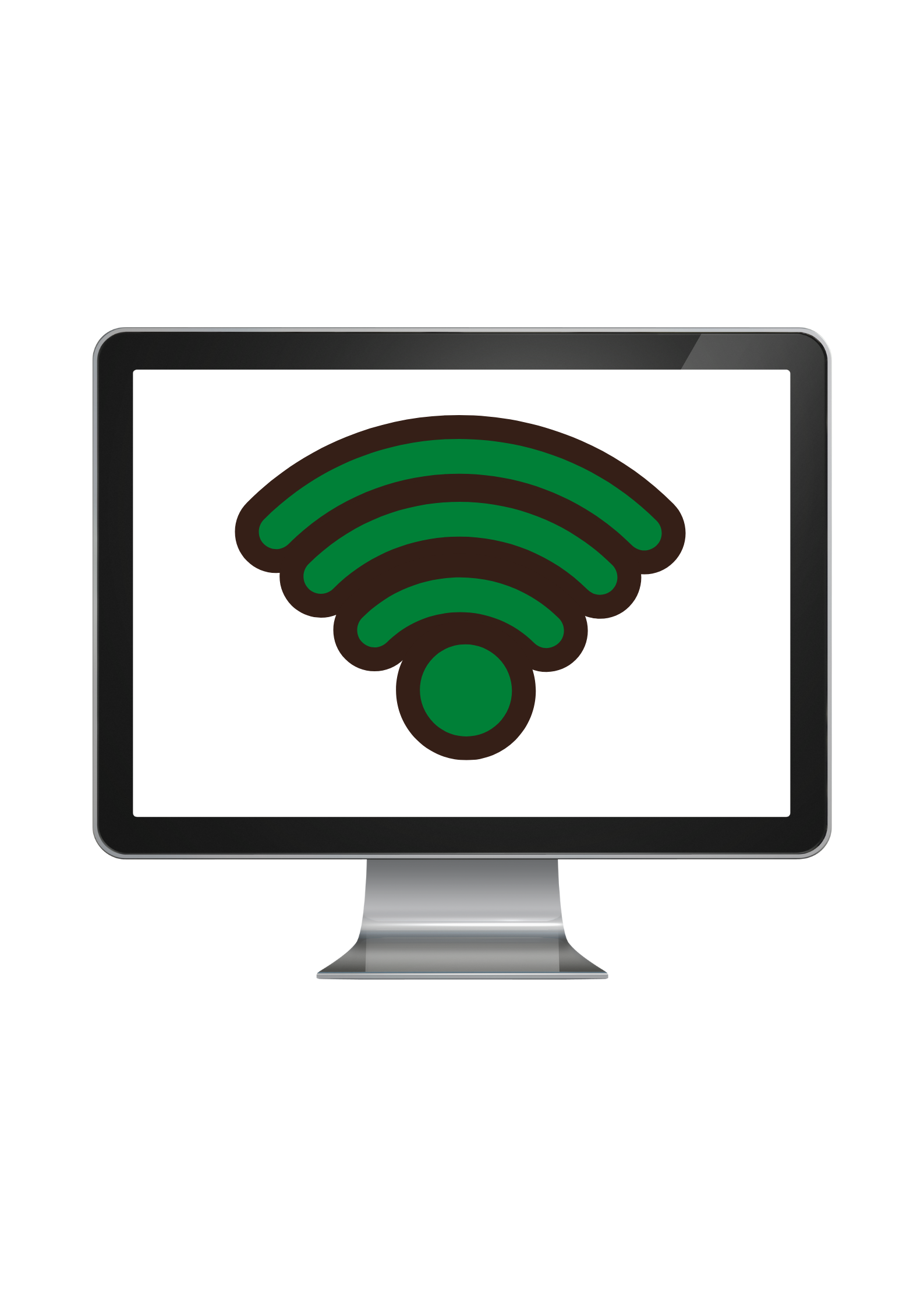  Yes  No Does the internet work well?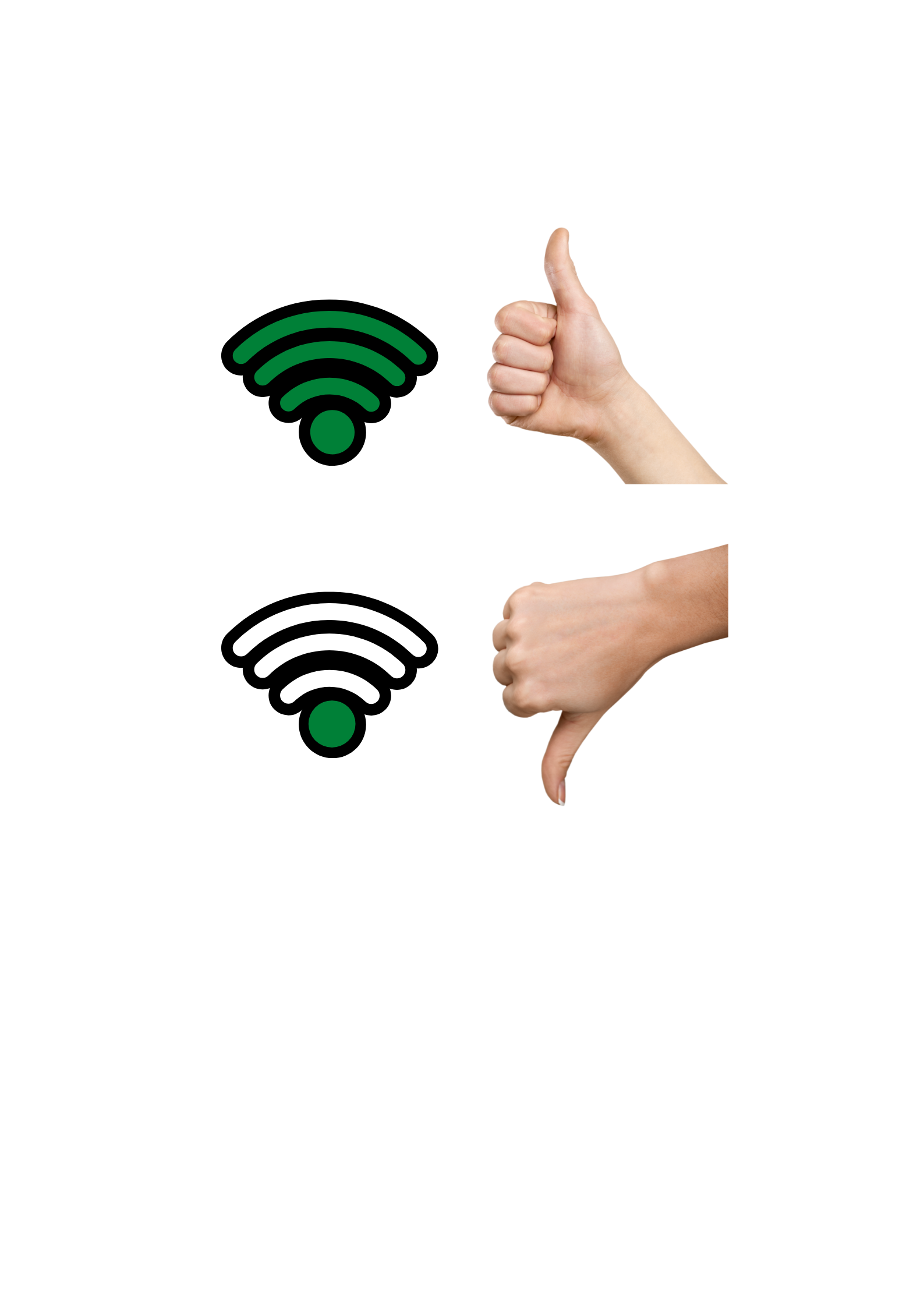  Yes  No SometimesIf you do not have a computer  internet, would you like to borrow one?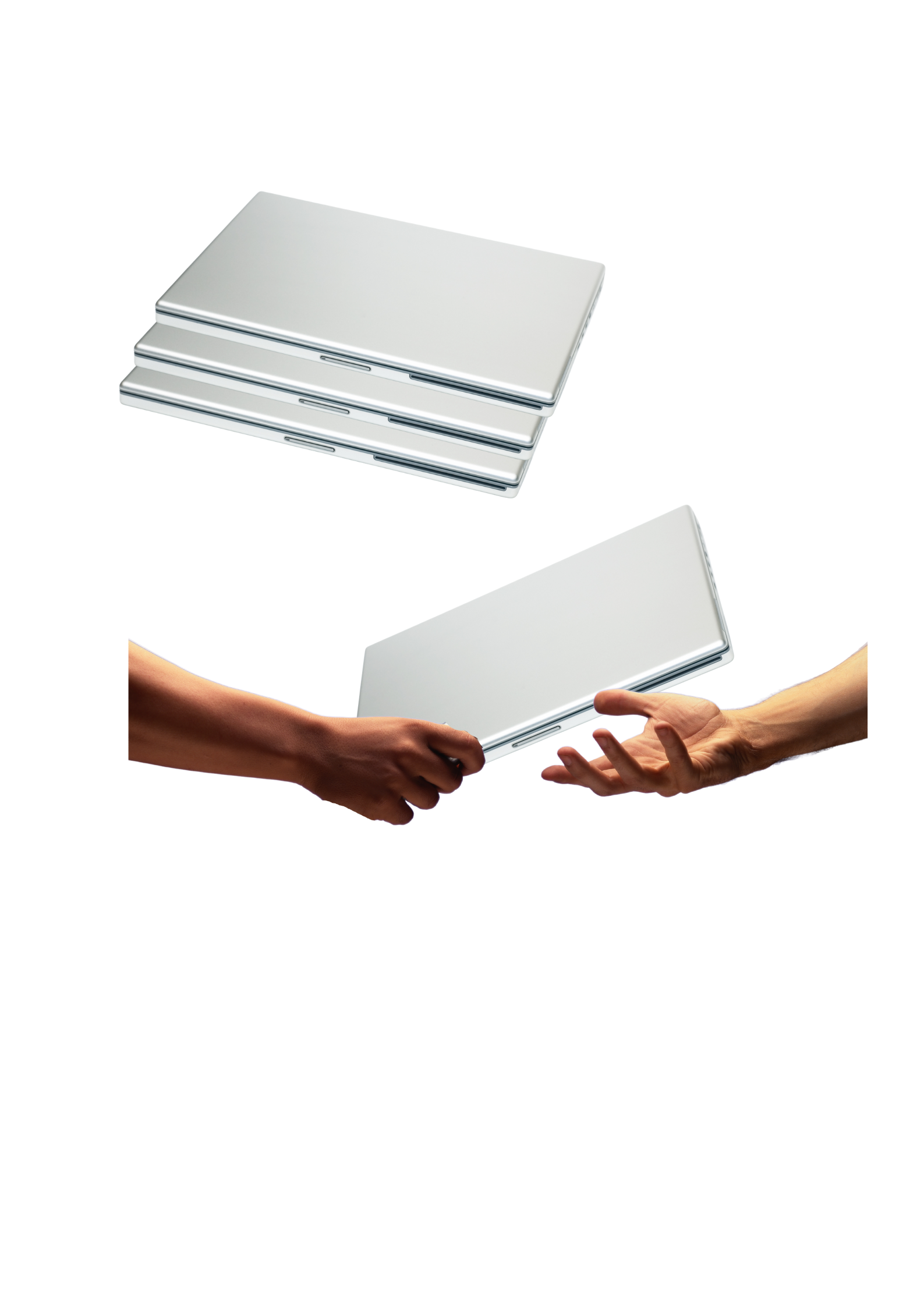  Yes No Does your computer have: 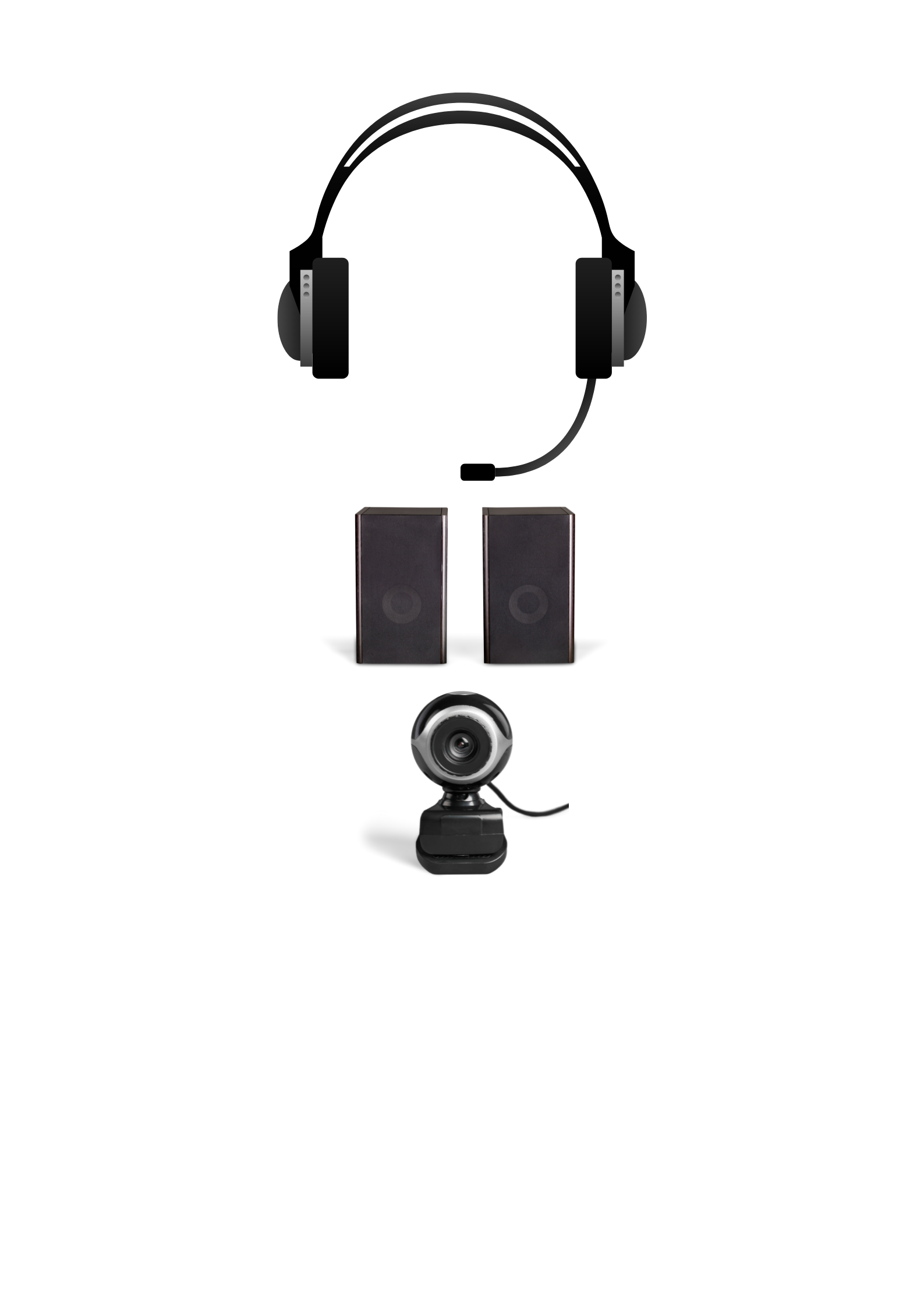  Microphone Headphones Speaker WebcamHave you done an online video meeting before? 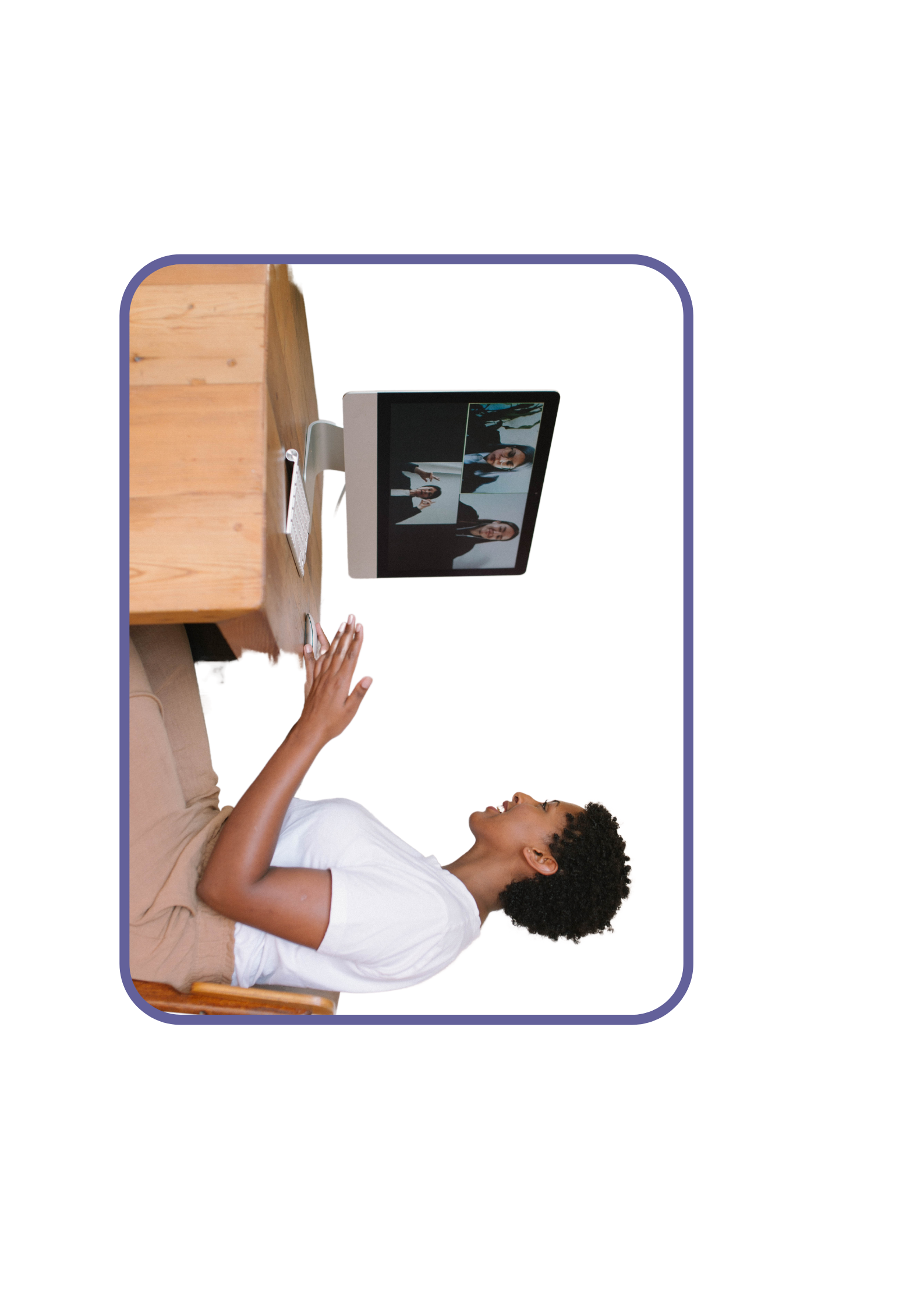  Yes - Zoom Yes - Teams Other -please tell us: No If no, would you like help to use Zoom?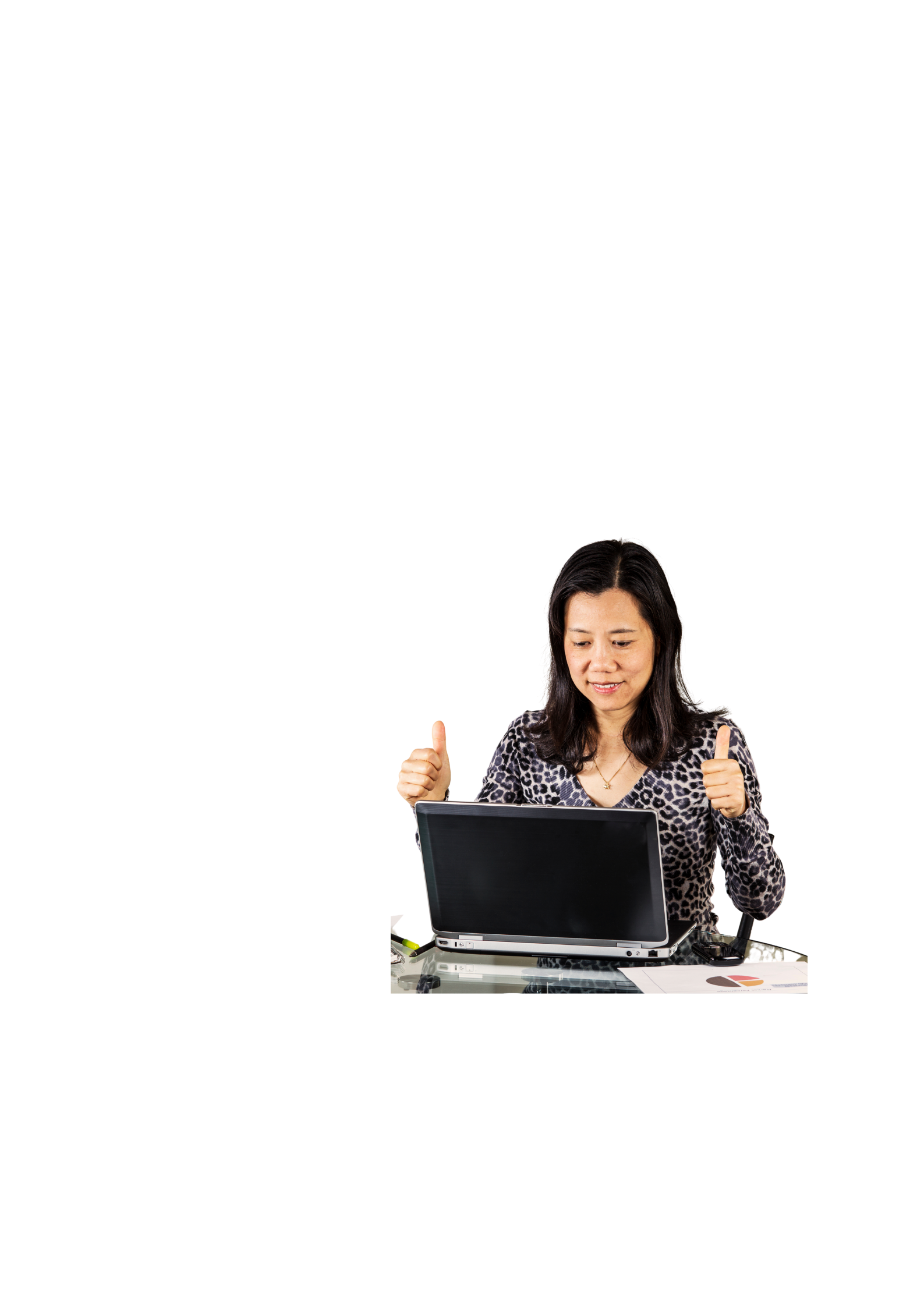  Yes  NoAt times we may talk about hard topics, like violence and safety. a. Do you feel comfortable doing the Program from your home?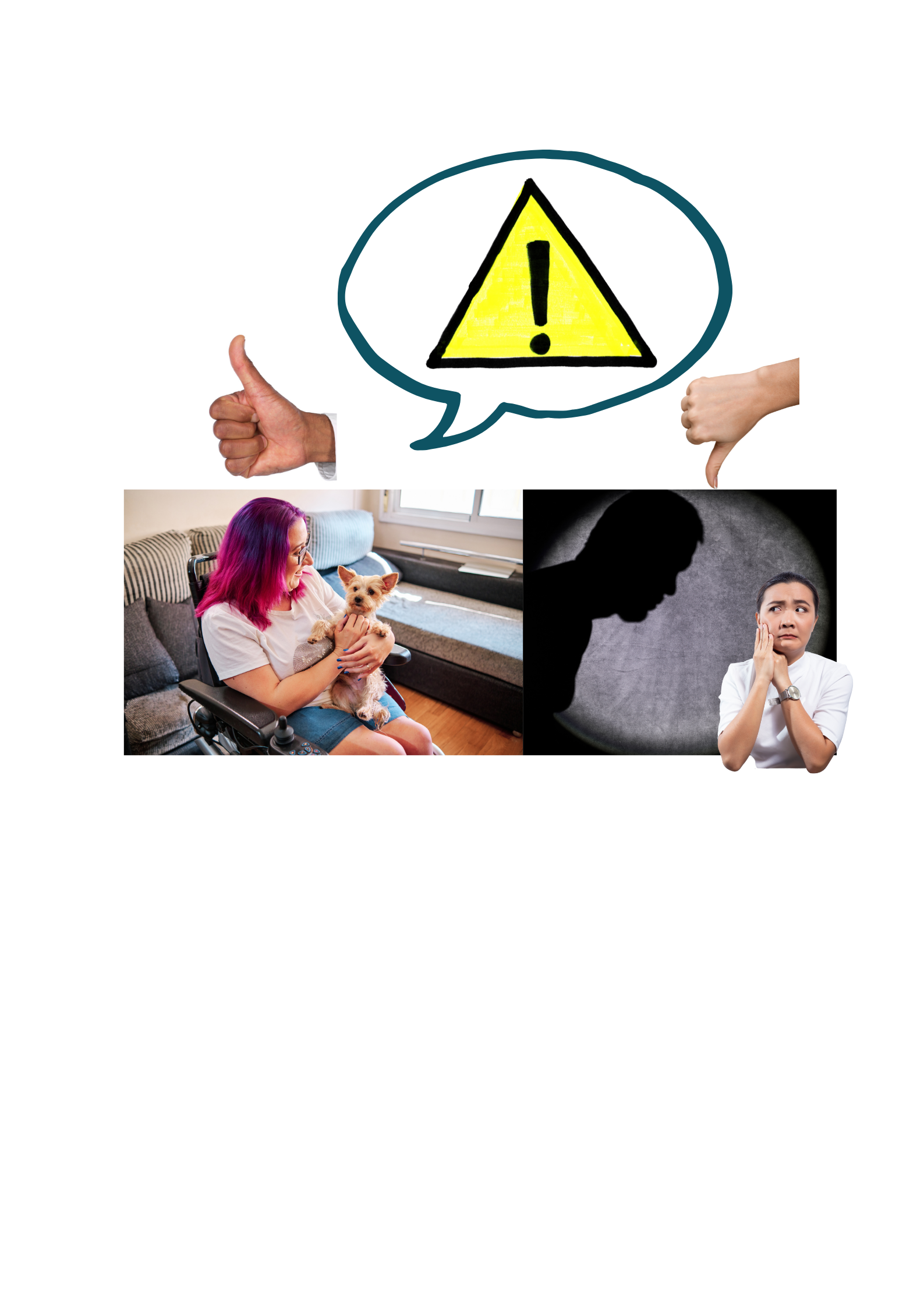  Yes  Nob. Do you have a place at home to be alone to do the Program?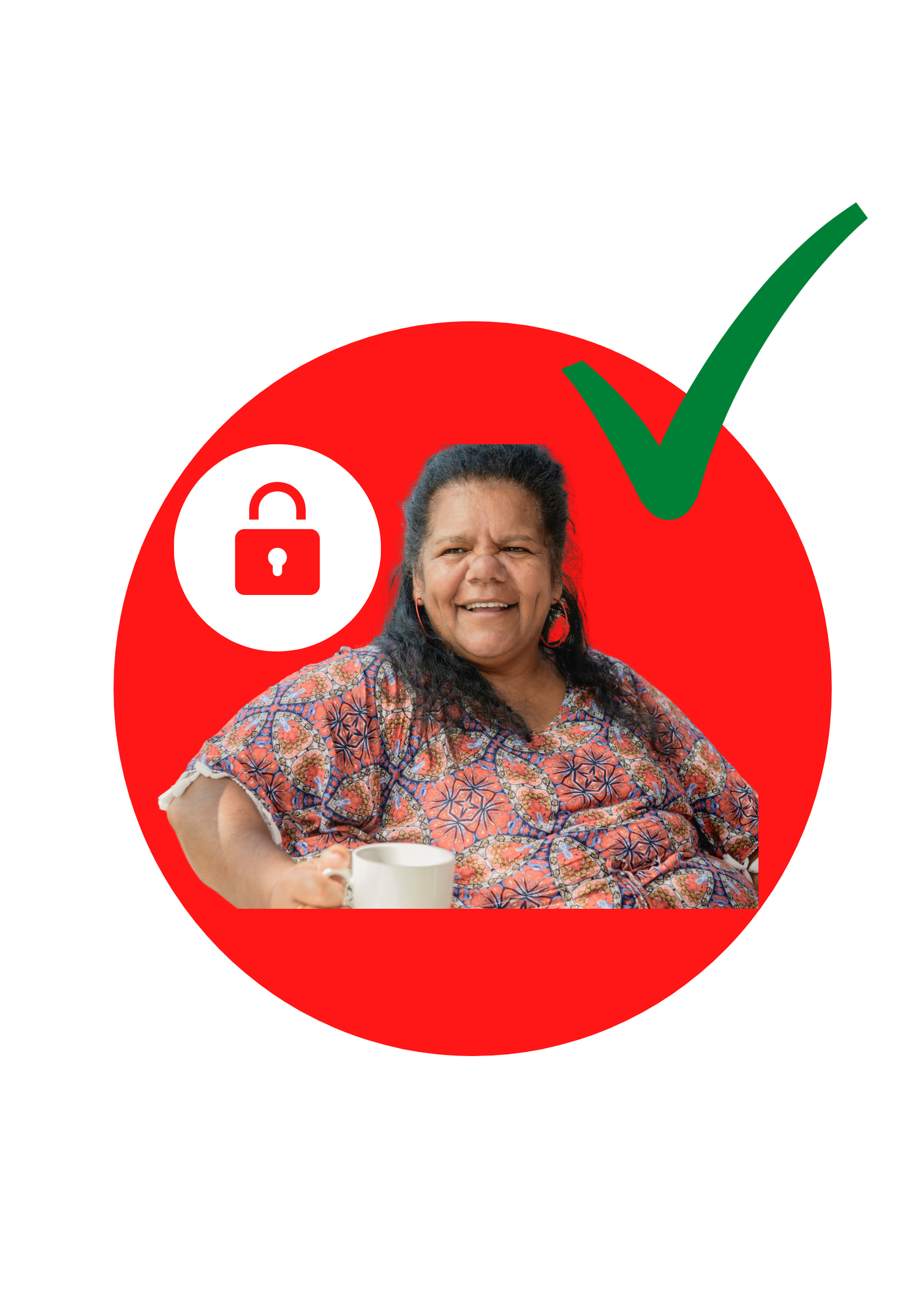  Yes  No Requirement Please tick Attendant care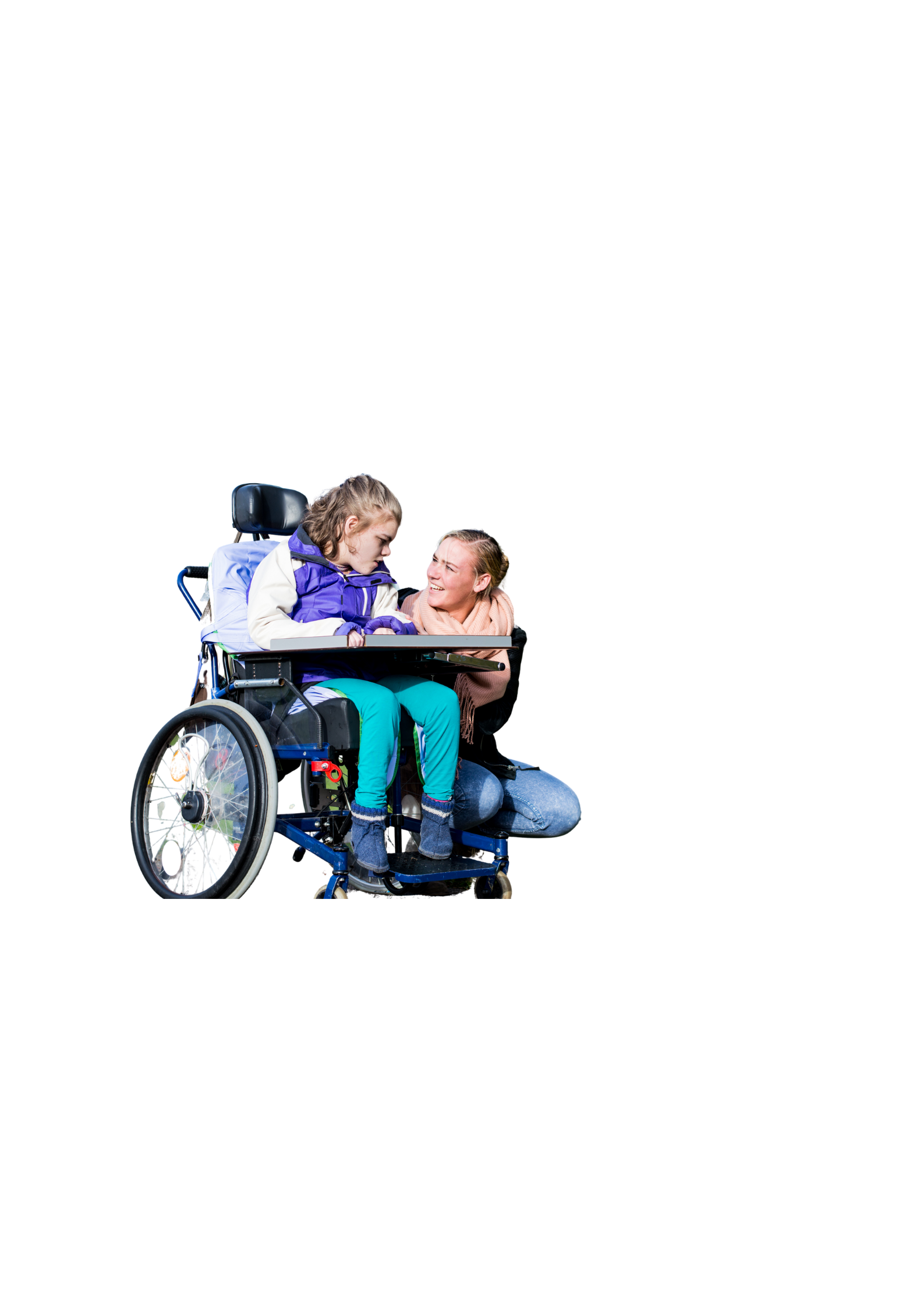 Note-takerSomeone to help write down your thoughts and information you may want to remember from the Program. 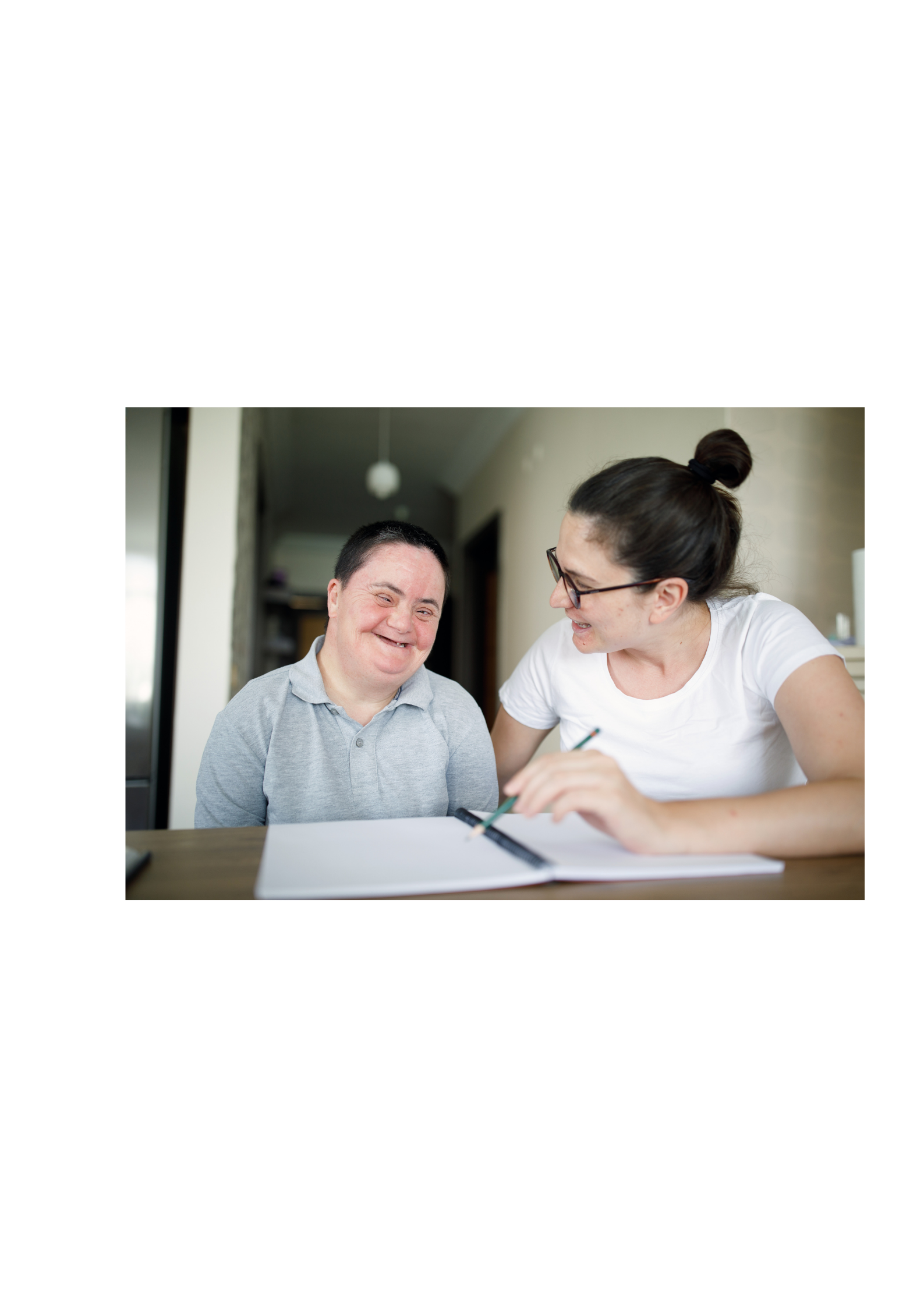 Interpreter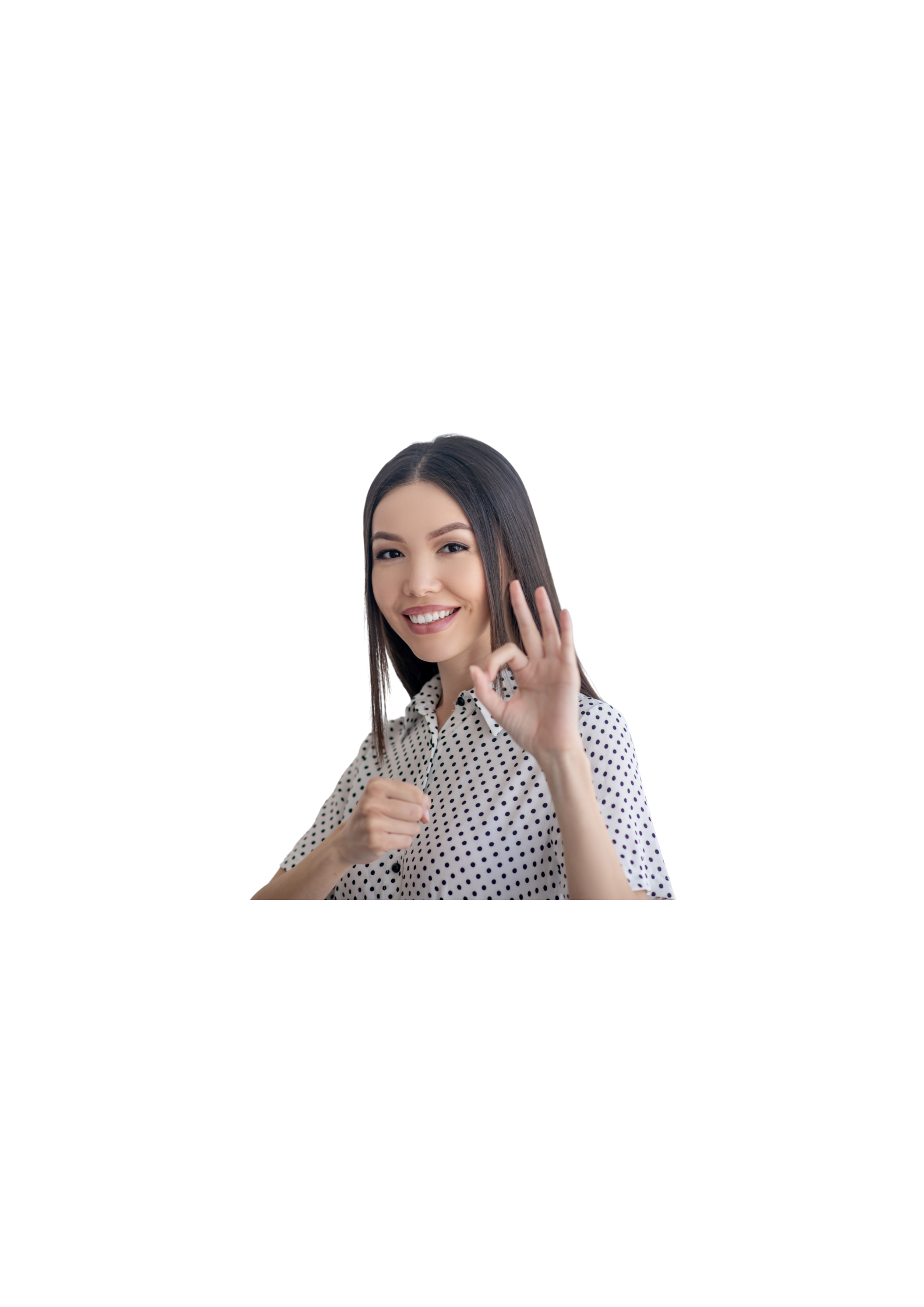 Information in alternative formatsWhich formats: 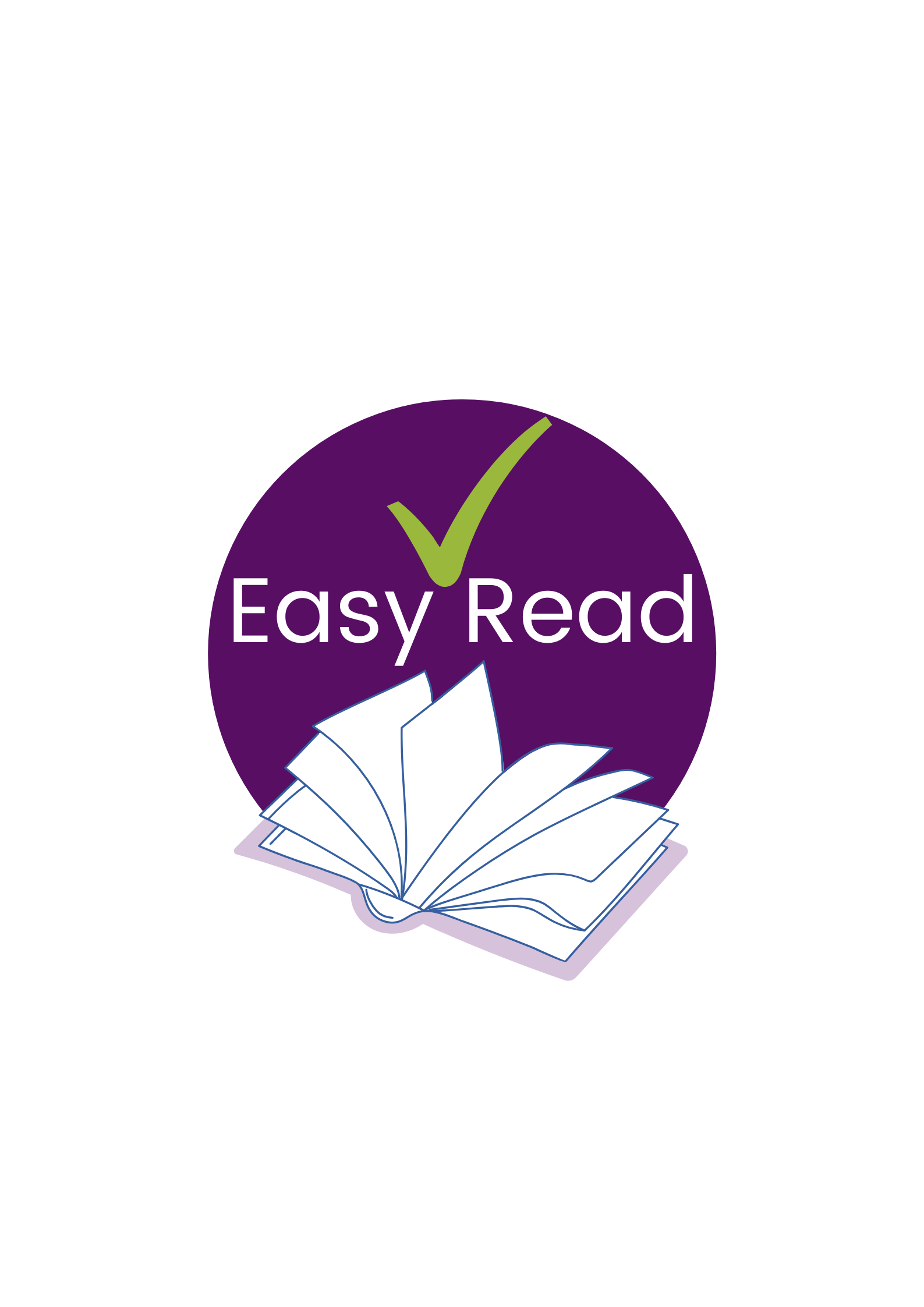 Example: Easy ReadDietary requirements 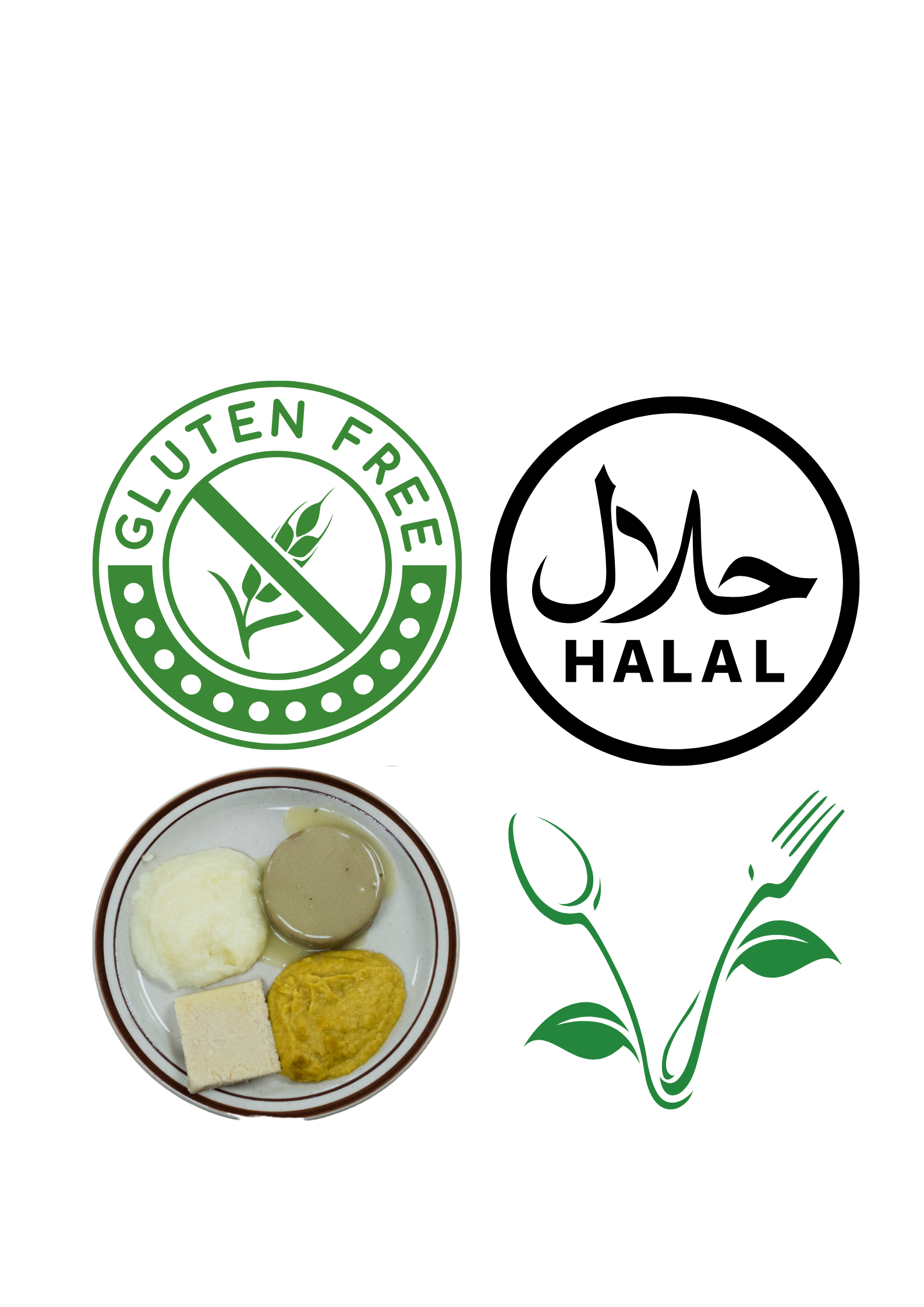 Example: Gluten Free, Vegan, Soft Food or Halal Transport (if we can meet safely in person) 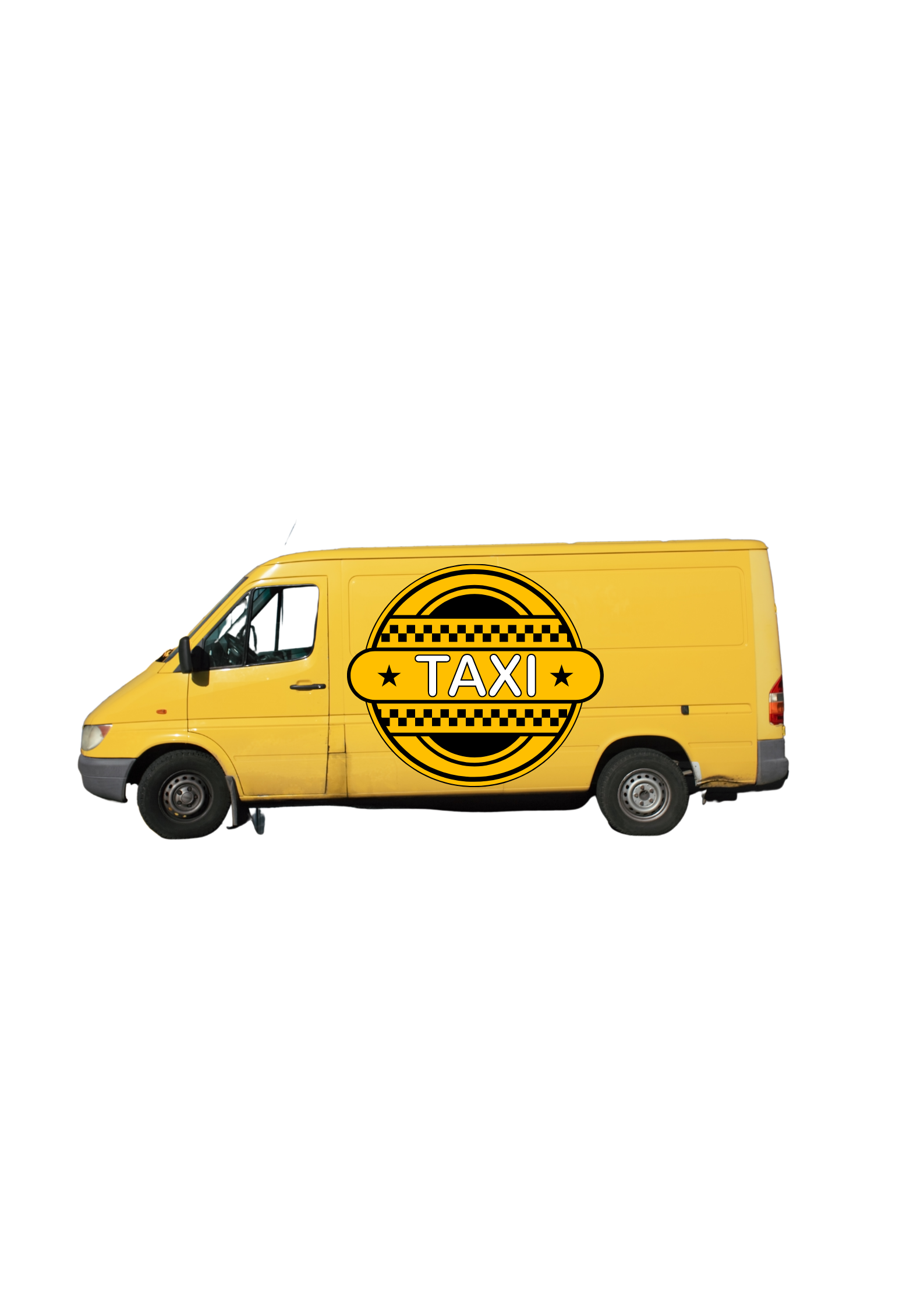 Other:RestrictionsPlease tickWear a mask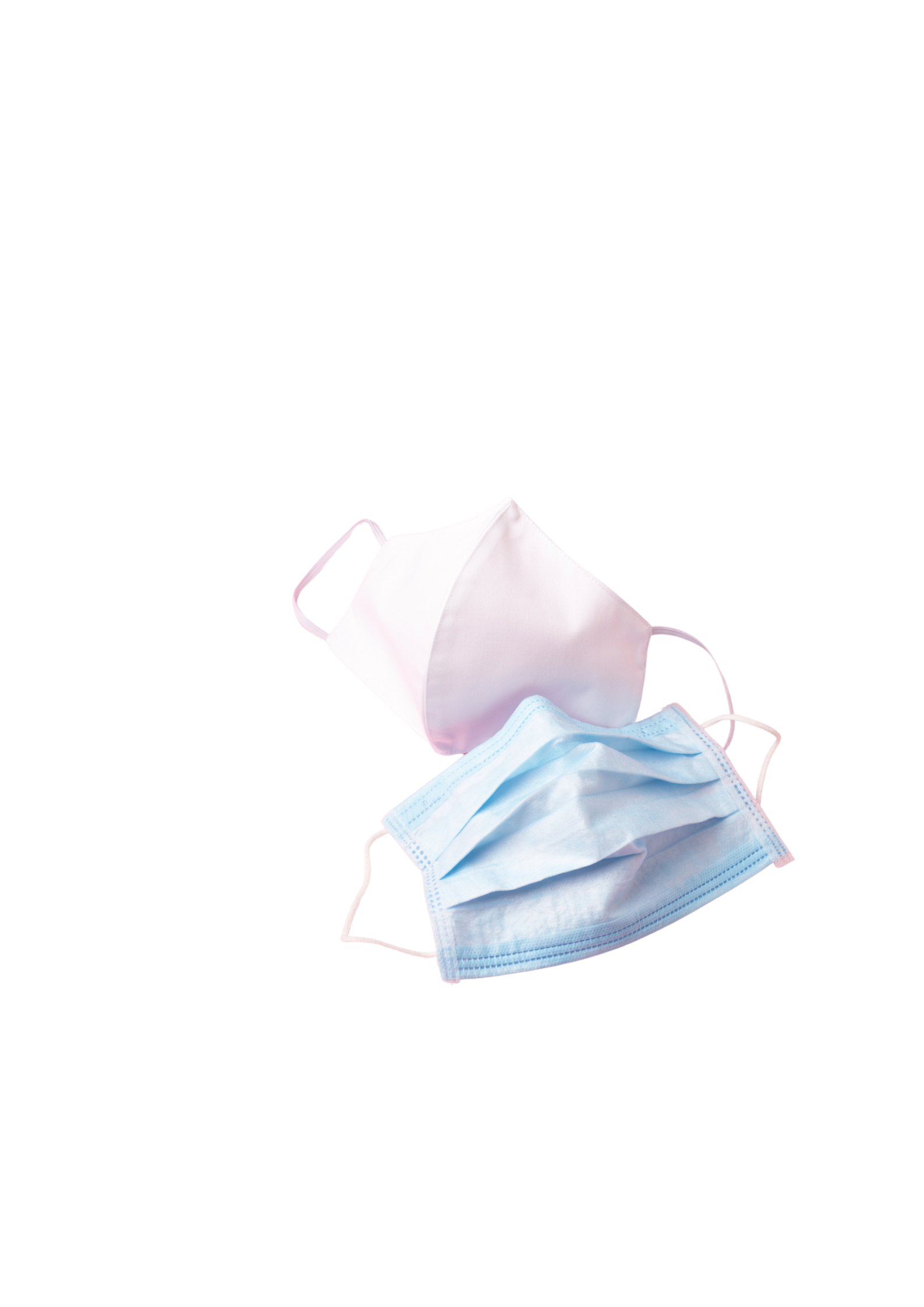  Yes Yes -with support No – I have an exemptionRegister in person via QR code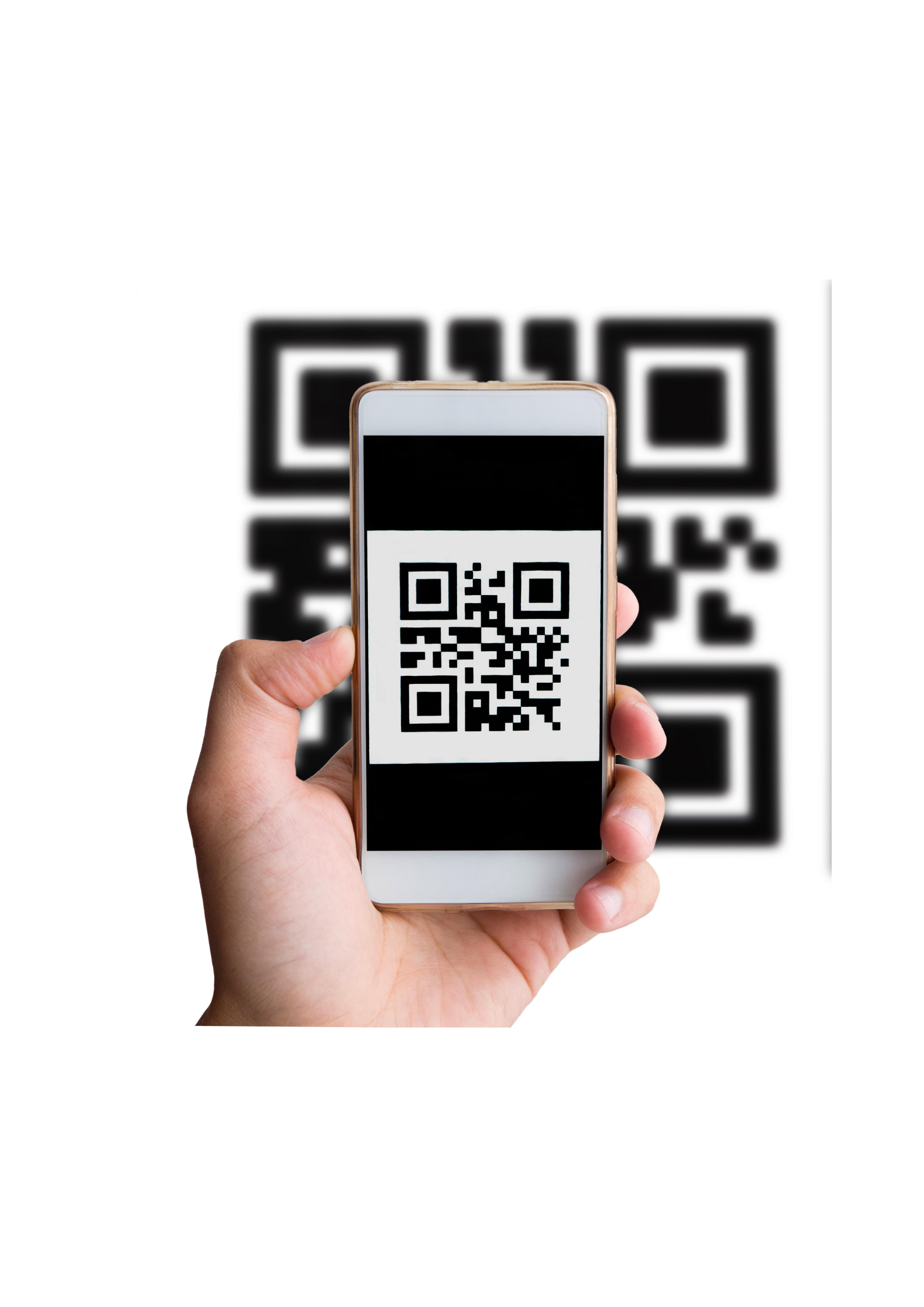  Yes Yes -with support No – I do not have a mobile phone or device compatible with QR codesUse hand sanitiser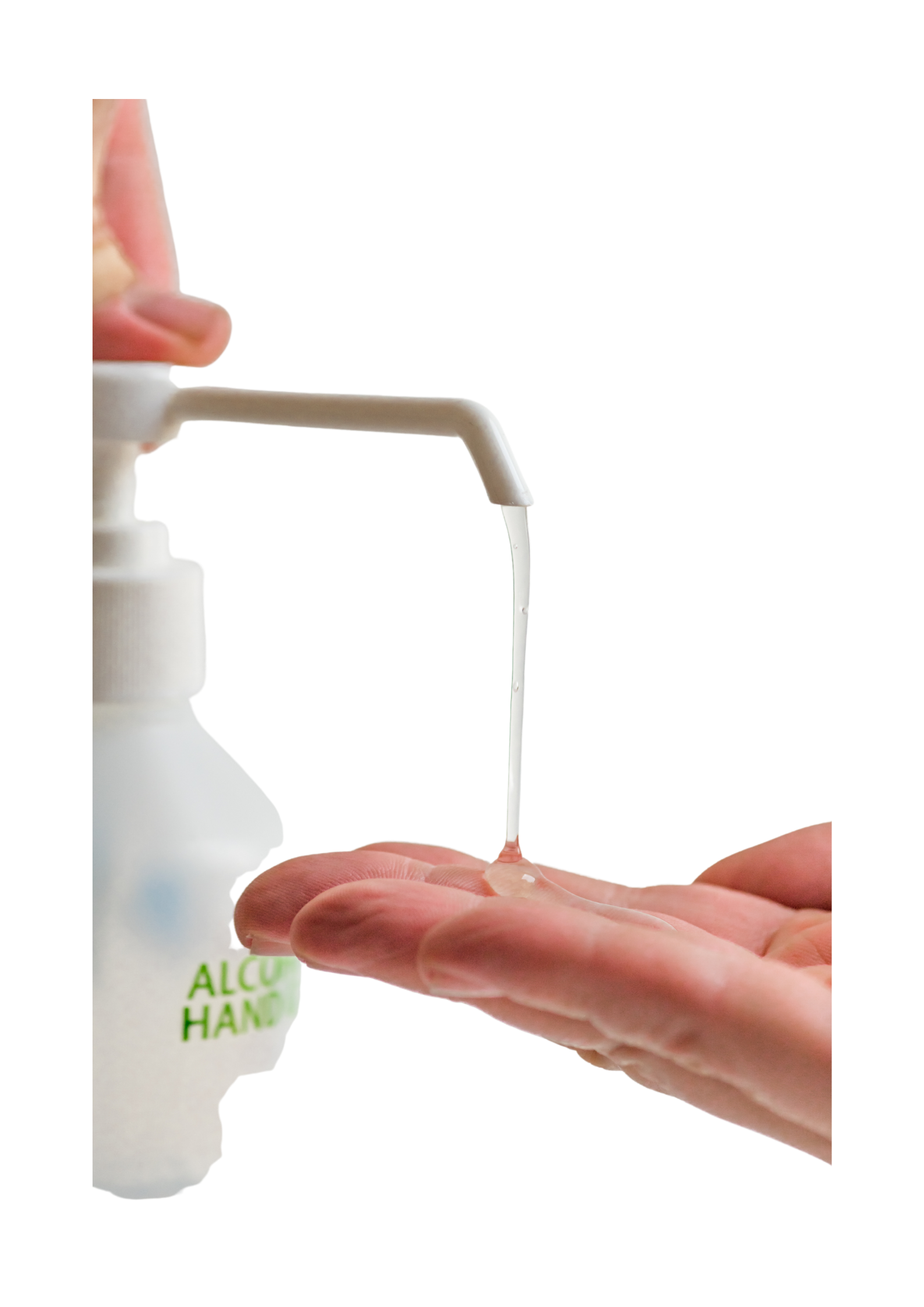  Yes Yes -with support No – I have an exemptionSanitise working space and tools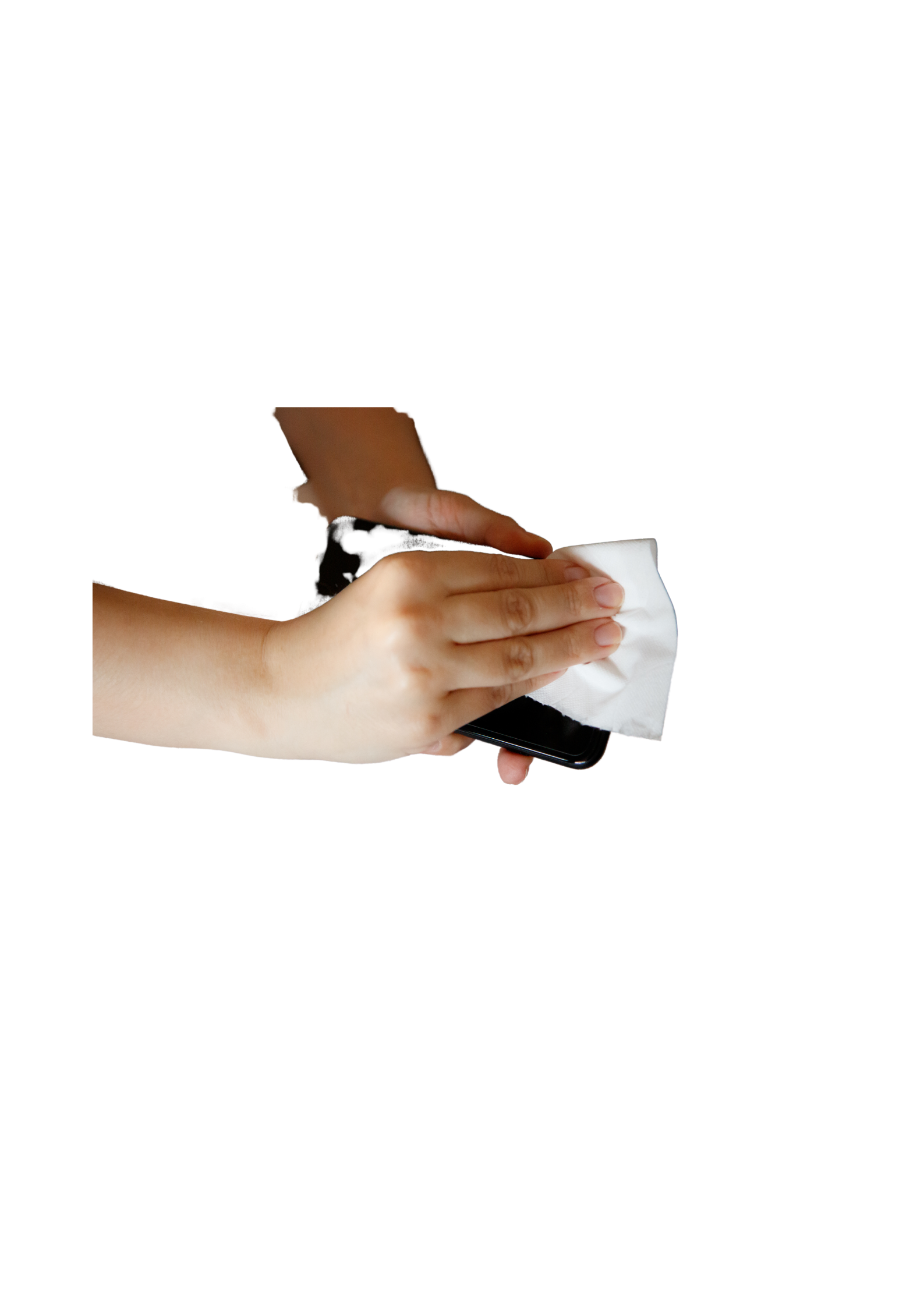  Yes Yes -with support No – I have an exemptionSocially distance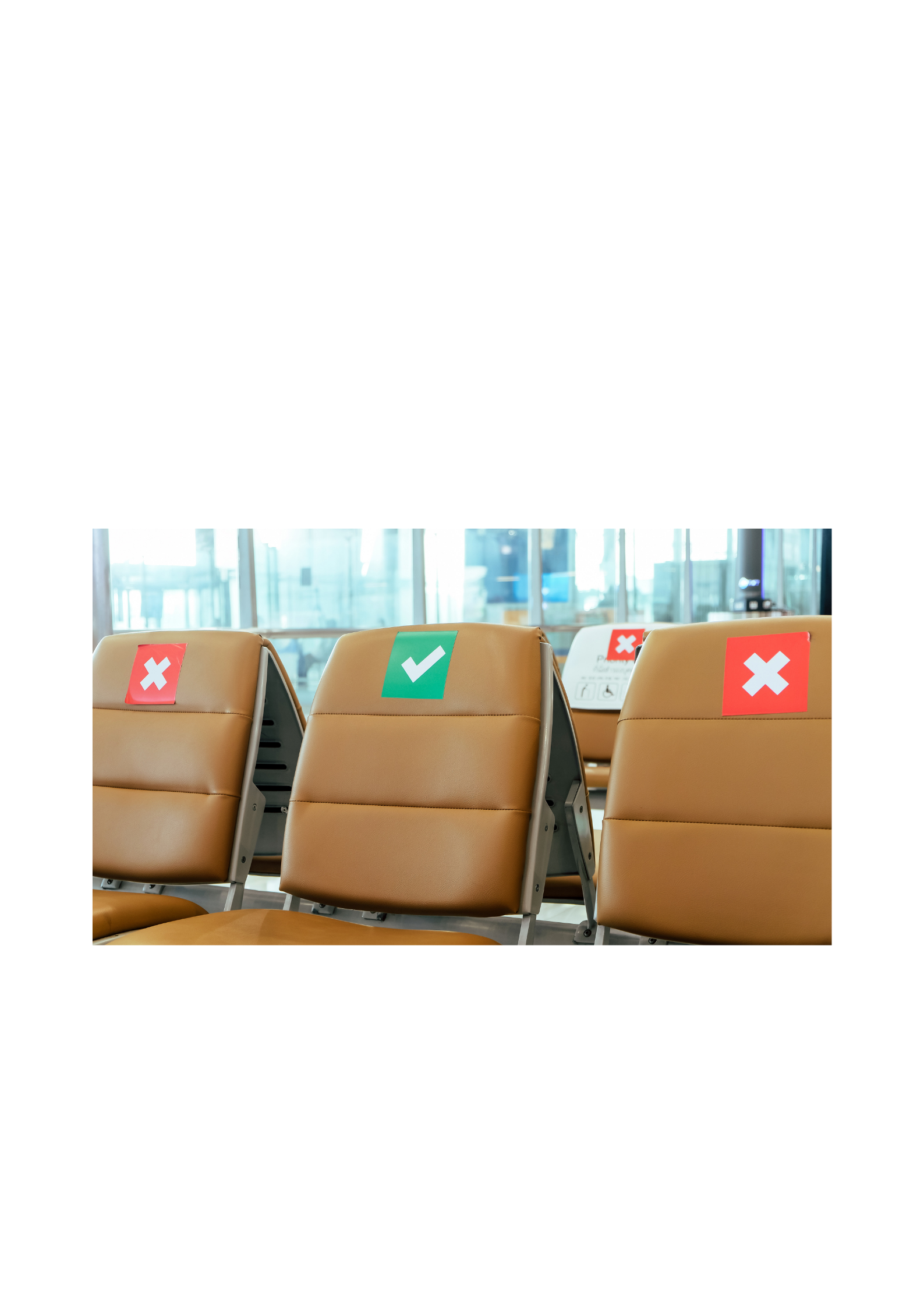  Yes Yes -with support No – I have an exemptionFollow additional Covid safe guidelines as they arise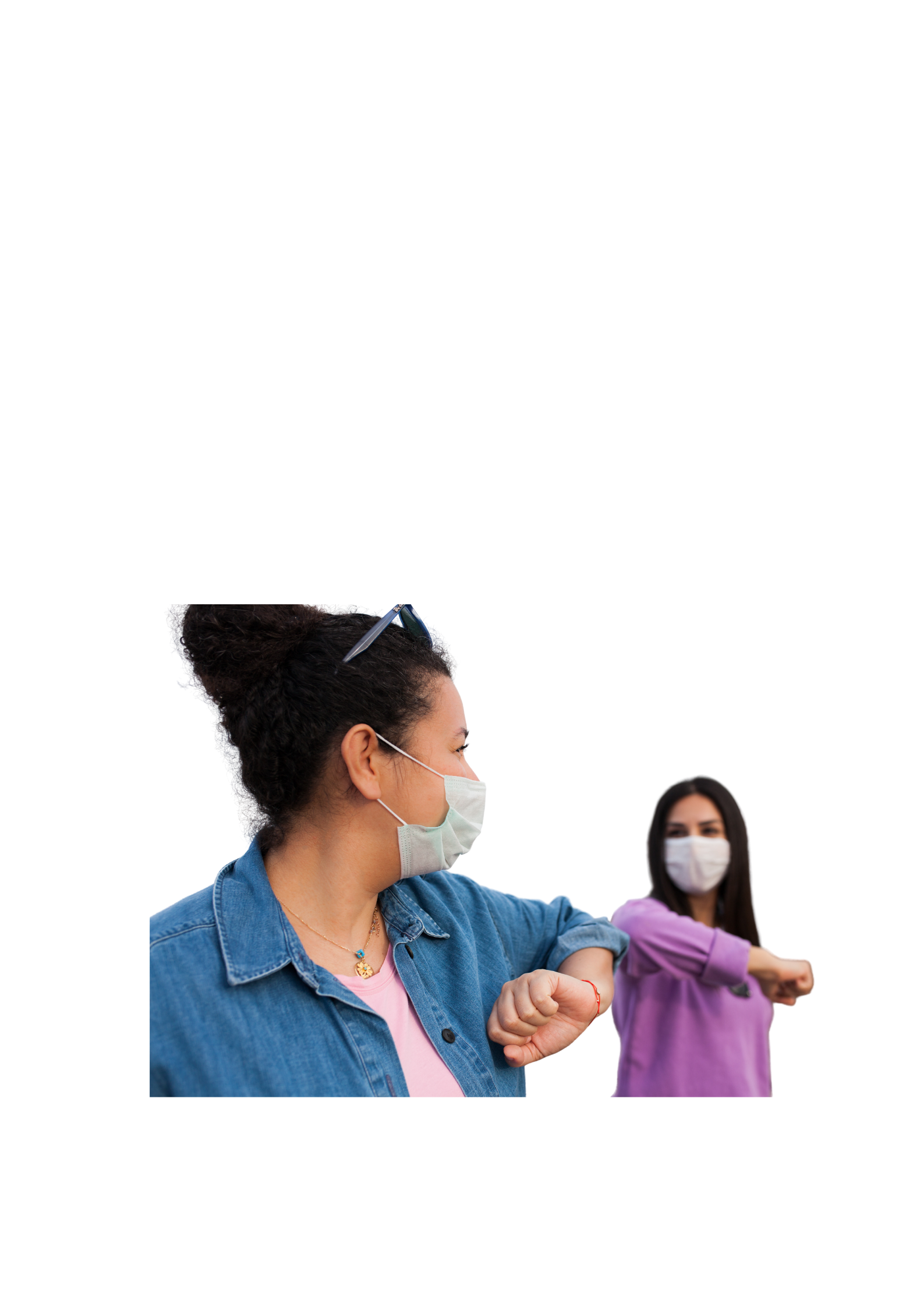  Yes  NoDatesPlease tick if you are availableThursday September 23Thursday September 30Thursday October 7Thursday October 14Thursday October 21Thursday October 28Thursday November 04Thursday November 11Thursday November 18Thursday December 02☐